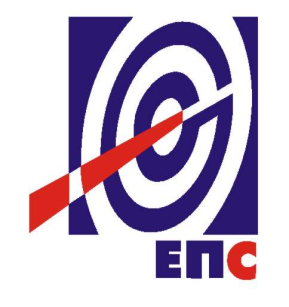 НАРУЧИЛАЦЈАВНО ПРЕДУЗЕЋЕ„ЕЛЕКТРОПРИВРЕДА СРБИЈЕ“БЕОГРАДУЛИЦА ЦАРИЦЕ МИЛИЦЕ БРОЈ 2КОНКУРСНА ДОКУМЕНТАЦИЈАЗА ЈАВНУ НАБАВКУ УСЛУГА „Набавка услуге одржавања и унапређења система за обрачун и наплату електричне енергије у Техничком центру Нови Сад и Ниш“- У ПРЕГОВАРАЧКОМ  ПОСТУПКУ БЕЗ ОБЈАВЉИВАЊА ПОЗИВА ЗА ПОДНОШЕЊЕ ПОНУДА-ЈАВНА НАБАВКА ЈН/1000/0257/2016(заведено у ЈП ЕПС број 12.01. 445609/11-16 од 18.11.2016. године)Београд, Новембар 2016. годинеНа основу члана 36.ст.1.2 и 61. Закона о јавним набавкама („Сл. гласник РС” бр. 124/12, 14/15 и 68/15), члана 5. Правилника о обавезним елементима конкурсне документације у поступцима јавних набавки и начину доказивања испуњености услова („Сл. гласник РС” бр. 86/15), позитивног Мишљења Управе за јавне набавке бр.404-02-2155/16 од 04.10.2016, Одлуке о покретању поступка јавне набавке број 12.01.445609/2-16 од 04.11.2016. године и Решења о образовању Комисије за јавну набавку број 12.01. 445609/3-16 од 04.11.2016. године, припремљена је:КОНКУРСНА ДОКУМЕНТАЦИЈАу преговарачком  поступку без објављивања позива за подношење понуда„Набавка услуге одржавања и унапређења система за обрачун и наплату електричне енергије у Техничком центру Нови Сад и Ниш ”ЈН/1000/0257/2016САДРЖАЈУкупан број страна документације: 66ОПШТИ ПОДАЦИ О ЈАВНОЈ НАБАВЦИПредмет јавне набавке: „Набавка услуге одржавања и унапређења система за обрачун и наплату електричне енергије у Техничком центру Нови Сад и Ниш“ је услуга одржавања и унапређења софтверског система за обрачун и наплату електричне енергије  у Техничком центру Нови Сад и Ниш.Опис сваке партије, ако је предмет јавне набавке обликован по партијама: јавна набавка није обликована по партијамаУПУТСТВО ПОНУЂАЧИМА КАКО ДА САЧИНЕ ПОНУДУКонкурсна документација садржи Упутство понуђачима како да сачине понуду и потребне податке о захтевима Наручиоца у погледу садржине понуде, као и услове под којима се спроводи поступак избора најповољније понуде у поступку јавне набавке.Понуђач мора да испуњава све услове одређене Законом о јавним набавкама (у даљем тексту: Закон) и конкурсном документацијом. Понуда се припрема и доставља на основу позива, у складу са конкурсном документацијом, у супротном, понуда се одбија као неприхватљива.Врста, техничке карактеристике и спецификација предмета јавне набавке дата је у Одељку 5. конкурсне документације.2.1	ПОДАЦИ О ЈЕЗИКУ У ПОСТУПКУ ЈАВНЕ НАБАВКЕНаручилац је припремио конкурсну документацију на српском језику и водиће поступак јавне набавке на српском језику. Понуда са свим прилозима мора бити сачињена на српском језику.Ако је неки доказ или документ на страном језику, исти мора бити преведен на српски језик и оверен од стране овлашћеног преводиоца. Ако понуда са свим прилозима није сачињена на српском језику, понуда ће бити одбијена, као неприхватљива.2.2 	НАЧИН САСТАВЉАЊА ПОНУДЕ И ПОПУЊАВАЊА ОБРАСЦА ПОНУДЕПонуђач је обавезан да сачини понуду тако што, јасно и недвосмислено, читко својеручно, откуцано на рачунару или писаћој машини, уписује тражене податке у обрасце или према обрасцима који су саставни део конкурсне документације и оверава је печатом и потписом законског заступника, другог заступника уписаног у регистар надлежног органа или лица овлашћеног од стране законског заступника, уз доставу овлашћења у понуди.Понуђач је обавезан да у Обрасцу понуде наведе: укупну цену без ПДВ, рок важења понуде, као и остале елементе из Обрасца понуде.Сви документи, поднети у понуди пожељно је да буду повезани траком у целину и запечаћени (воском) или на неки други начин, тако да се не могу накнадно убацивати, одстрањивати или замењивати појединачни листови, односно прилози, а да се видно не оштете листови или печат. Пожељно је да понуђач редним бројем означи сваку страницу листа у понуди, укључујући и празне стране, својеручно, рачунаром или писаћом машином. Докази који се достављају уз понуду, а због своје важности не смеју бити оштећени, означени бројем (банкарска гаранција, меница), стављају се у посебну фолију, а на фолији се видно означава редни број странице листа из понуде. Фолија се мора залепити при врху како би се докази, који се због своје важности не смеју оштетити, заштитили.Понуђач подноси понуду са доказима о испуњености услова из конкурсне документације, лично или поштом, у затвореној и запечаћеној коверти, тако да се са сигурношћу може закључити да се први пут отвара, на адресу: Јавно предузеће „Електропривреда Србије“, 11000 Београд, Србија, Улица Балканска 13 - писарница - са назнаком: „Понуда за јавну набавку услуга - „Набавка услуге одржавања и унапређења система за обрачун и наплату електричне енергије у Техничком центру Нови Сад и Ниш ” - Јавна набавка број 1000/0257/2016 - НЕ ОТВАРАТИ“. Понуђач у затвореној и запечаћеној коверти, уз писану понуду, доставља и CD или USB са понудом у PDF формату.На полеђини коверте обавезно се уписује тачан назив и адреса понуђача, телефон и факс понуђача, као и име и презиме овлашћеног лица за контакт.У случају да понуду подноси група понуђача, на полеђини коверте је потребно назначити да се ради о групи понуђача и навести називе и адресу свих чланова групе понуђача.2.3	ПОДНОШЕЊЕ, ИЗМЕНА, ДОПУНА И ОПОЗИВ ПОНУДЕПонуђач може поднети само једну понуду.Понуду може поднети понуђач самостално, група понуђача, као и понуђач са подизвођачем. Понуђач који је самостално поднео понуду не може истовремено да учествује у заједничкој понуди или као подизвођач. У случају да понуђач поступи супротно наведеном упутству свака понуда понуђача у којој се појављује биће одбијена. Понуђач може бити члан само једне групе понуђача која подноси заједничку понуду, односно учествовати у само једној заједничкој понуди. Уколико је понуђач, у оквиру групе понуђача, поднео две или више заједничких понуда, Наручилац ће све такве понуде одбити.Понуђач који је члан групе понуђача не може истовремено да учествује као подизвођач. У случају да понуђач поступи супротно наведеном упутству свака понуда понуђача у којој се појављује биће одбијена. У року за подношење понуде понуђач може да измени или допуни већ поднету понуду писаним путем, на адресу Наручиоца, са назнаком „ИЗМЕНА – ДОПУНА - Понуде за јавну набавку услуга – „Набавка услуге одржавања и унапређења система за обрачун и наплату електричне енергије у Техничком центру Нови Сад и Ниш ” - Јавна набавка број 1000/0257/2016– НЕ ОТВАРАТИ“.У случају измене или допуне достављене понуде, Наручилац ће приликом стручне оцене понуде узети у обзир измене и допуне само ако су извршене у целини и према обрасцу на који се, у већ достављеној понуди,измена или допуна односи.У року за подношење понуде понуђач може да опозове поднету понуду писаним путем, на адресу Наручиоца, са назнаком „ОПОЗИВ - Понуде за јавну набавку услуга - „Набавка услуге одржавања и унапређења система за обрачун и наплату електричне енергије у Техничком центру Нови Сад и Ниш ” - Јавна набавка број 1000/0257/2016– НЕ ОТВАРАТИ“.У случају опозива поднете понуде пре истека рока за подношење понуда, Наручилац такву понуду неће отварати, већ ће је неотворену вратити понуђачу.Уколико понуђач измени или опозове понуду поднету по истеку рока за подношење понуда, Наручилац ће наплатити дато средство обезбеђења које је понуђач дао за озбиљност понуде.2.4	ПАРТИЈЕПредметна јавна набавка није обликована у више посебних целина (партија).2.5	ПОНУДА СА ВАРИЈАНТАМА Понуда са варијантама није дозвољена. 2.6	РОК ЗА ПОДНОШЕЊЕ ПОНУДА И ОТВАРАЊЕ ПОНУДАБлаговременим се сматрају понуде које су примљене и оверене печатом пријема у писарници Наручиоца, у складу са Позивом за подношење понуда објављеним на Порталу јавних набавки, без обзира на начин на који су послате. Ако је понуда поднета по истеку рока за подношење понуда одређеног у Позиву, сматраће се неблаговременом, а Наручилац ће по окончању поступка отварања понуда, овакву понуду вратити неотворену понуђачу, са назнаком да је поднета неблаговремено.Комисија за јавне набавке ће благовремено поднете понуде јавно отворити дана наведеном у Позиву за подношење понуда у просторијама Јавног предузећа „Електропривреда Србије“, Београд, Балканска 13.Представници понуђача који учествују у поступку јавног отварања понуда, морају да пре почетка поступка јавног отварања доставе Комисији за јавне набавке писано овлашћење за учествовање у овом поступку, заведено и оверено печатом и потписом законског заступника понуђача или другог заступника уписаног у регистар надлежног органа или лица овлашћеног од стране законског заступника уз доставу овлашћења у понуди.Комисија за јавну набавку води записник о отварању понуда у који се уносе подаци у складу са Законом.Записник о отварању понуда потписују чланови комисије и овлашћени представници понуђача, који преузимају примерак записника.Наручилац ће у року од 3 (три) дана од дана окончања поступка отварања понуда поштом или електронским путем доставити записник о отварању понуда понуђачима који нису учествовали у поступку отварања понуда.2.7	ПОДИЗВОЂАЧИАко Понуђач у понуди наведе да ће делимично извршење набавке поверити подизвођачу, дужан је да наведе назив подизвођача, а уколико уговор између наручиоца и понуђача буде закључен, тај подизвођач ће бити наведен у уговору.Понуђач је дужан да у понуди наведе проценат укупне вредности набавке који ће поверити подизвођачу, а који не може бити већи од 50% као и део предмета набавке који ће извршити преко подизвођача.Понуђач је дужан да Наручиоцу, на његов захтев, омогући приступ код подизвођача ради утврђивања испуњености услова.Сваки подизвођач, којега понуђач ангажује, мора да испуњава услове из члана 75. став 1. тачка 1), 2) и 4) Закона, што доказује достављањем доказа наведених одељку Услови за учешће из члана 75. и 76. Закона о јавним набавкама и Упутство како се доказује испуњеност тих услова. Услов из члана 75. став 1. тачка 5. Закона понуђач доставља и за подизвођача за део набавке који ће извршити преко подизвођача. Додатне услове у вези са капацитетима понуђач испуњава самостално, без обзира на агажовање подизвођача.Све обрасце у понуди потписује и оверава понуђач, изузев Обрасца 3. који попуњава, потписује и оверава сваки подизвођач у своје име.Понуђач у потпуности одговара Наручиоцу за извршење уговорене набавке, без обзира на број подизвођача.Понуђач не може ангажовати као подизвођача лице које није навео у понуди, у супротном наручилац ће реализовати средство обезбеђења и раскинути уговор, осим ако би раскидом уговора наручилац претрпео знатну штету. Понуђач може ангажовати као подизвођача лице које није навео у понуди, ако је на страни подизвођача након подношења понуде настала трајнија неспособност плаћања, ако то лице испуњава све услове одређене за подизвођача и уколико добије претходну сагласност наручиоца.Наручилац у овом поступку не предвиђа примену одредби става 9. и 10. члана 80. Закона о јавним набавкама.2.8 	ГРУПА ПОНУЂАЧА (ЗАЈЕДНИЧКА ПОНУДА)У случају да више понуђача поднесе заједничку понуду, они као саставни део понуде морају доставити споразум о заједничком извршењу набавке, којим се међусобно и према наручиоцу обавезују на заједничко извршење набавке, који обавезно садржи податке прописане чланом 81. став 4. и 5. Закона о јавним набавкама и то податке о: податке о члану групе који ће бити носилац посла, односно који ће поднети понуду и који ће заступати групу понуђача пред Наручиоцем;опис послова сваког од понуђача из групе понуђача у извршењу уговора.неограниченој, солидарној одговорности сваког члана према Наручиоцу у складу са Законом. Сваки понуђач из групе понуђача  која подноси заједничку понуду мора да испуњава услове из члана 75. став 1. тачка 1), 2 и 4) Закона, што доказује достављањем доказа наведеним у одељку Услови за учешће из члана 75. и 76. Закона и Упутство како се доказује испуњеност тих услова. Услов из члана 75. став 1. тачка 5. Закона дужан је да испуни понуђач из групе понуђача којем је поверено извршење дела набавке за које је неопходна испуњеност тог услова. Услове у вези са капацитетима, у складу са чланом 76. Закона, понуђачи из групе испуњавају заједно, на основу достављених доказа дефинисаних конкурсном документацијом.У случају заједничке понуде групе понуђача све обрасце потписује и оверава члан групе понуђача који је одређен као Носилац посла у споразуму чланова групе понуђача, изузев Обрасца 3. и Обрасца 4. које попуњава, потписује и оверава сваки члан групе понуђача у своје име.2.9	НАЧИН И УСЛОВИ ПЛАЋАЊАИздавање рачуна од стране Понуђача за услуге одржавања софтверског система врши се месечно у року од 3 (три) дана од дана потписивања Документа (извештаја/записника/протокола) о квантитативном и квалитативном пријему услуга (у даљем тексту: Записник) од стране Наручиоца. Издавање рачуна од стране Понуђача за услуге унапређења  софтверског система, врши се у року од 3 (три) дана од дана потписивања Документа (извештаја/записника/протокола) о квантитативном и квалитативном пријему услуга (у даљем тексту: Записник) од стране Наручиоца за сваки извршени Захтев за измену софтвера. Наручилац ће сва плаћања извршити у законском року до 45 (четрдесет пет) дана од датума пријема исправне фактуре издате од стране Понуђача на бази прихваћеног и верификованог Записника од стране Наручиоца.Понуда мора да садржи начин и услове плаћања које понуђач наводи у Обрасцу понуде.Наручилац није предвидео могућност авансног плаћања. Сва плаћања се врше у динарима уплатом на рачун понуђача.Плаћање ће се извршити према стварно извршеним услугама одржавања, унапређења  и интеграције.Уколико понуђач понуди другачији начин плаћања понуда ће бити одбијена као неприхватљива.2.10	ПЕРИОД И РОК ИЗВРШЕЊА УСЛУГА, ГАРАНТНИ РОК И КВАЛИТАТИВНИ ПРИЈЕМПериод извршења услуга одржавања и унапређења софтверског система  је 12 (дванаест) месеци од дана ступања уговора на снагу или до утрошка средстава.Јединствени рок за почетак извршења услуга које су предмет набавке је 5 (пет) дана од датума ступања уговора на снагу.Максимално време одзива и рок за отклањање проблема у раду су дефинисани у Табели 3. у Одељку 5. Конкурсне документације.Уколико понуђач понуди другачије рокове извршења предметних услуга, понуда ће бити одбијена као неприхватљива.Гарантни рок за унапређене функционалности почиње да тече од дана истека периода извршења услуга дефинисаног у овом Одељку конкурсне документације и износи минимум 3 (три) месеца. Понуђач мора без накнаде да отклони све евентуалне недостатке који се уоче у гарантном року. Уколико понуђач не понуди и не обезбеди тражени гарантни рок, понуда ће бити одбијена као неприхватљива.Квалитативни пријем услуге одржавања ће се обавити до 5. (петог)  у месецу за реализовано одржавање из претходног месеца.Квалитативни пријем услуге унапређења и интеграције ће се обавити у року од 3 (три) дана од завршетка сваке активности.  Квалитативни пријем обухватиће инсталацију софтвера на тестном серверу и тестирање нових функционалности софтвера.Комисија Наручиоца, уз обавезно присуство представника понуђача, одмах након извршеног квалитативног пријема сачињава Записник. Понуђач је дужан да евентуалне примедбе констатоване Записником отклони у року одређеном у Записнику. У случају да контрола квалитета није успешно завршена, понавља се у горе наведеним роковима, који теку од пријема обавештења понуђача да су примедбе отклоњене, након чега се потписује Записник о извршеној услузи без примедби.Целокупна корисничка документација везана за извршене услуге унапређења и интеграције мора бити на српском језику у електронском облику.2.11 	ЦЕНАЦена се исказује у динарима, без пореза на додату вредност (ПДВ).У случају да у достављеној понуди није назначено да ли је понуђена цена са или без ПДВ-а, сматраће се, сагласно Закону, да је иста без ПДВ-а. Понуђач је обавезан да у Обрасцу структуре цене јасно искаже цену услуга одржавања софтверског система које подразумевају редовно и интервентно одржавање у трајању од 12 (дванаест) месеци од дана закључења уговора или до утрошка средстава, цену услуга унапређења и интеграције софтверског система за оквирну количину ангажовања до 200 човек-дана.Понуђене цене услуга морају бити фиксне и не могу се мењати за све време трајања уговора.Понуђена цена услуга мора да покрива и укључује све остале предвиђене и евентуалне трошкове које понуђач има у реализацији набавке.Ако је у понуди исказана неуобичајено ниска цена, Наручилац ће поступити у складу са чланом 92. Закона.У предметној јавној набавци цена је предвиђена као критеријум за оцењивање понуда.2.12	СРЕДСТВА ФИНАНСИЈСКОГ ОБЕЗБЕЂЕЊА Понуђач је дужан да достави следећа средства финансијског обезбеђења, у складу са обрасцима из конкурсне документације:2.12. I - Наручилац захтева да понуђач у понуди достави:Обезбеђење за озбиљност понудеБанкарска гаранција за озбиљност понудеПонуђач доставља оригинал банкарску гаранцију за озбиљност понуде у висини од 5% вредности понудe без ПДВ. Банкарскa гаранцијa понуђачa мора бити безусловна (без приговора) и наплатива на први позив, са трајањем најмање од 60 (словима: шездесет) дана дуже од дана отварања понуда,с тим да евентуални продужетак рока важења понуде има за последицу и продужење рока важења банкарске гаранције за исти број дана.Наручилац ће уновчити приложену банкарску гаранцију дату уз понуду уколико:Понуђач након истека рока за подношење понуда повуче, опозове или измени своју понуду, илиПонуђач коме је додељен уговор благовремено не потпише или одбије да потпише Уговор о јавној набавци, илиПонуђач не достави захтеване банкарске гаранције предвиђене уговоромУ случају да је пословно седиште банке гаранта у Републици Србији у случају спора по овој Гаранцији, утврђује се надлежност суда у Београду и примена материјалног права Републике Србије. У случају да је пословно седиште банке гаранта изван Републике Србије у случају спора по овој Гаранцији, утврђује се надлежност Спољнотрговинске арбитраже при Привредној комори Србије уз примену њеног Правилника и процесног и материјалног права Републике Србије. Поднета банкарска гаранција не може да садржи додатне услове за исплату, краће рокове, мањи износ или промењену месну надлежност за решавање спорова.Ако понуђач подноси банкарску гаранцију стране банке, та банка мора имати додељен кредитни рејтинг.На банкарску гаранцију  се примењују одредбе Једнобразних правила за гаранцију на позив, ревизија 2010. године (URDG 758) Међународне Трговинске коморе у Паризу.Банкарска гаранција ће бити враћена понуђачу са којим није закључен уговор одмах по закључењу уговора са понуђачем чија је понуда изабрана као најповољнија, а понуђачу са којим је закључен уговор у року од осам дана од дана предаје Наручиоцу инструмента обезбеђења извршења уговорених обавеза који се захтева Уговором.2.12. II - Наручилац захтева да понуђач у понуди достави:Гаранција за добро извршење послаИзабрани понуђач је дужан да Наручиоцу доставити неопозиву, безусловну (без приговора) и на први писани позив наплативу банкарску гаранцију за добро извршење посла у износу од 10%  укупне вредности уговора без ПДВ, са роком важности најмање 30 (тридесет) дана дуже од рока предвиђеног за извршење посла, на коју се примењују одредбе Једнобразних правила за гаранцију на позив, ревизија 2010. године (URDG 758) Међународне Трговинске коморе у Паризу, а којом банка Гарант гарантује да ће се Наручиоцу (Кориснику гаранције) платити укупан износ, по пријему првог позива Наручиоца (Корисника гаранције) у писаној форми и изјаве у којој се наводи да:да је Понуђач (Налогодавац за издавање гаранције) прекршио своју(е) обавезу(е) из закљученог  Уговора, и у ком погледу је Понуђач (Налогодавац за издавање гаранције) извршио прекршај. Наведену банкарску гаранцију понуђач предаје приликом закључења уговора или најкасније у року од 15 (петнаест) дана од закључења уговора.Банкарска гаранција за добро извршење посла треба да буде издата у складу са Моделом банкарске гаранције за добро извршење посла .У случају да је пословно седиште банке гаранта у Републици Србији у случају спора по овој Гаранцији, утврђује се надлежност суда у Београду и примена материјалног права Републике Србије. У случају да је пословно седиште банке гаранта изван Републике Србије у случају спора по овој Гаранцији, утврђује се надлежност Сталне арбитраже при ПКС уз примену Правилника ПКС и процесног и материјалног права Републике Србије.У случају да Изабрани понуђач поднесе банкарску гаранцију стране банке, та банка мора имати додељен кредитни рејтинг.Гаранција за отклањање грешака у гарантном рокуИзабрани понуђач је дужан да Наручиоцу доставити неопозиву, безусловну (без приговора) и на први писани позив наплативу банкарску гаранцију за отклањање грешака у гарантном року у износу од 5%  укупне вредности уговора без ПДВ, на коју се примењују одредбе Једнобразних правила за гаранцију на позив, ревизија 2010. године (URDG 758) Међународне Трговинске коморе у Паризу, којом банка Гарант гарантује да ће Наручиоцу (Кориснику гаранције) платити укупан износ по пријему првог позива Наручиоца (Корисника гаранције) у писаној форми и изјаве у којој се наводи да Понуђач није извршио своје обавезе према закљученом Уговору, за отклањање грешака у гарантном року. Наведену банкарску гаранцију изабрани понуђач предаје у року од 3 дана од дана почетка тока гарантног рока у складу са Одељком 2.10. конкурсне документације.Банкарска гаранција за отклањање грешака у гарантном року мора трајати најмање 5 дана дуже од истека гарантног рока из Обрасца понуде.Модел банкарске гаранције за отклањање грешака у гарантном року дат је као Образац  конкурсне документације.У случају да је пословно седиште банке гаранта у Републици Србији у случају спора по овој Гаранцији, утврђује се надлежност суда у Београду и примена материјалног права Републике Србије. У случају да је пословно седиште банке гаранта изван Републике Србије у случају спора по овој Гаранцији, утврђује се надлежност Сталне арбитраже при ПКС уз примену Правилника ПКС и процесног и материјалног права Републике Србије.У случају да Изабрани понуђач поднесе банкарску гаранцију стране банке, та банка мора имати додељен кредитни рејтинг. Наручилац ће након што прими од Понуђача гаранцију за отклањање грешака у гарантном року, вратити Понуђачу гаранцију за добро извршење посла.Сви трошкови око прибављања средстава обезбеђења падају на терет понуђача, а и исти могу бити наведени у Обрасцу трошкова припреме понуде.Сва средстава финансијског обезбеђења могу гласити на члана групе понуђача одређеног споразумом о заједничком извршењу набавке или понуђача, али не и на подизвођача.У случају да понуђач не испуни преузете обавезе у предметном поступку јавне набавке, Наручилац је овлашћен да реализује достављена средства обезбеђења од стране понуђача. Ако се за време трајања Уговора промене рокови за извршење уговорне обавезе, важност банкарских гаранција мора се продужити. Уколико понуђач не достави средства финансијског обезбеђења у роковима и на начин предвиђен конкурсном документацијом, понуда ће бити одбијена, као неприхватљива.2.13	ДОДАТНЕ ИНФОРМАЦИЈЕ И ПОЈАШЊЕЊАПонуђач може, у писаном облику, тражити додатне информације или појашњења у вези са припремом понуде, најкасније пет дана пре истека рока за подношење понуде, на адресу Наручиоца, са назнаком: „ОБЈАШЊЕЊА – позив за јавну набавку број 1000/0257/2016“ или електронским путем на е-mail адресу: jelena.sormaz@eps.rs и ana.draskovic@eps.rs, радним данима (понедељак – петак) у времену од 08 до 15 часова. Захтев за појашњење примљен после наведеног времена или током викенда/нерадног дана биће евидентиран као примљен првог следећег радног дана. У захтеву за додатним појашњењем заинтересовано лице може указати Наручиоцу и на евентуално уочене недостатке и неправилности у конкурсној документацији.Наручилац ће у року од три дана по пријему захтева, одговор објавити на Порталу јавних набавки и својој интернет страници.Комуникација у поступку јавне набавке се врши на начин одређен чланом 20. Закона.2.14	ДОДАТНА ОБЈАШЊЕЊА, КОНТРОЛА И ДОПУШТЕНЕ ИСПРАВКЕНаручилац може, после отварања понуда, писаним путем или електронским путем да захтева од понуђача додатна објашњења која ће помоћи при прегледу, вредновању и упоређивању понуда, као и да врши контролу (увид) код понуђача и/или његовог подизвођача, односно учесника заједничке понуде.  Понуђач је дужан да поступи по захтеву Наручиоца, односно достави тражена објашњења и омогући непосредни увид.Наручилац може, уз сагласност понуђача, да изврши исправке рачунских грешака уочених приликом разматрања понуде по окончаном поступку отварања понуда.У случају разлике између јединичне и укупне цене, меродавна је јединична цена.2.15	НЕГАТИВНЕ РЕФЕРЕНЦЕНаручилац може одбити понуду уколико поседује доказ да је понуђач у претходне три године пре објављивања позива за подношење понуда, у поступку јавне набавке:поступао супротно забрани из чл. 23. и 25. Закона;учинио повреду конкуренције;доставио неистините податке у понуди или без оправданих разлога одбио да закључи уговор о јавној набавци, након што му је уговор додељен;одбио да достави доказе и средства обезбеђења на шта се у понуди обавезао.Наручилац може одбити понуду уколико поседује доказ који потврђује да понуђач није испуњавао своје обавезе по раније закљученим уговорима о јавним набавкама који су се односили на исти предмет набавке, за период од претходне три године пре објављивања позива за подношење понуда. Доказ наведеног може бити:правоснажна судска одлука или коначна одлука другог надлежног органа;исправа о реализованом средству обезбеђења испуњења обавеза у поступку јавне набавке или испуњења уговорних обавеза;исправа о наплаћеној уговорној казни;рекламације потрошача, односно корисника, ако нису отклоњене у уговореном року;изјава о раскиду уговора због неиспуњења битних елемената уговора дата на начин и под условима предвиђеним законом којим се уређују облигациони односи;доказ о ангажовању на извршењу уговора о јавној набавци лица која нису означена у понуди као подизвођачи, односно чланови групе понуђача;други одговарајући доказ примерен предмету јавне набавке који се односи на испуњење обавеза у ранијим поступцима јавне набавке или по раније закљученим уговорима о јавним набавкама.Наручилац може одбити понуду ако поседује доказ из става 3. тачка 1) члана 82. Закона о јавним набавкама, који се односи на поступак који је спровео или уговор који је закључио и други наручилац ако је предмет јавне набавке истоврсан. Наручилац ће поступити на наведене начине и у случају заједничке понуде групе понуђача уколико утврди да постоје напред наведени докази за једног или више чланова групе понуђача. 2.16	ПОШТОВАЊЕ ОБАВЕЗА КОЈЕ ПРОИЗЛАЗЕ ИЗ ПРОПИСА О ЗАШТИТИ НА РАДУ И ДРУГИХ ПРОПИСАПонуђач је дужан да  при састављању понуде изричито наведе да је поштовао обавезе које произлазе из важећих прописа о заштити на раду, запошљавању и условима рада, заштити животне средине, као и да нема забрану обављања делатности која је на снази у време подношења понуде  (Образац из конкурсне документације).2.17	НАКНАДА ЗА КОРИШЋЕЊЕ ПАТЕНАТАНакнаду за коришћење патената, као и одговорност за повреду заштићених права интелектуалне својине трећих лица сноси понуђач.2.18	РОК ВАЖЕЊА ПОНУДЕ Понуда мора да важи најмање 60 (словима: шездесет) дана од дана отварања понуда. У случају да понуђач наведе краћи рок важења понуде, понуда ће бити одбијена, као неприхватљива. 2.19	РОК ЗА ЗАКЉУЧЕЊЕ УГОВОРАНаручилац ће доставити уговор о јавној набавци понуђачу којем је додељен уговор у року од 8 (осам) дана од протека рока за подношење захтева за заштиту права,Ако наручилац не достави потписан уговор понуђачу у року из става 1. понуђач није дужан да потпише уговор што се неће сматрати одустајањем од понуде и не може због тога сносити било какве последице, осим ако је поднет благовремен захтев за заштиту права.Ако понуђач чија је понуда изабрана као најповољнија не потпише уговор у наведеном року, Наручилац ће одлучити да ли ће уговор о јавној набавци закључити са првим следећим најповољнијим понуђачем.Наручилац може и пре истека рока за подношење захтева за заштиту права закључити уговор о јавној набавци у случају испуњености услова из члана 112. став 2. тачка 5. Закона.2.20	НАЧИН ОЗНАЧАВАЊА ПОВЕРЉИВИХ ПОДАТАКАПодаци које понуђач оправдано означи као поверљиве биће коришћени само у току поступка јавне набавке у складу са позивом и неће бити доступни ником изван круга лица која су укључена у поступак јавне набавке. Ови подаци неће бити објављени приликом отварања понуда и у наставку поступка. Наручилац може да одбије да пружи информацију која би значила повреду поверљивости података добијених у понуди. Као поверљива, понуђач може означити документа која садрже личне податке, а које не садржи ни један јавни регистар, или која на други начин нису доступна, као и пословне податке који су прописима одређени као поверљиви. Наручилац ће као поверљива третирати она документа која у десном горњем углу великим словима имају исписано „ПОВЕРЉИВО“.Наручилац не одговара за поверљивост података који нису означени на горе наведени начин.Ако се као поверљиви означе подаци који не одговарају горе наведеним условима, Наручилац ће позвати понуђача да уклони ознаку поверљивости. Понуђач ће то учинити тако што ће његов представник изнад ознаке поверљивости написати „ОПОЗИВ“, уписати датум, време и потписати се.Ако понуђач у року који одреди Наручилац не опозове поверљивост докумената, Наручилац ће третирати ову понуду као понуду без поверљивих података.Наручилац је дужан да доследно поштује законите интересе понуђача, штитећи њихове техничке и пословне тајне у смислу Зaкoна  o зaштити пoслoвнe тajнe ("Сл. глaсник РС", бр. 72/11).Неће се сматрати поверљивим докази о испуњености обавезних услова,цена и други подаци из понуде који су од значаја за примену критеријума и рангирање понуде. 2.21	ТРОШКОВИ ПОНУДЕТрошкове припреме и подношења понуде сноси искључиво понуђач и не може тражити од наручиоца накнаду трошкова.Понуђач може да у оквиру понуде достави укупан износ и структуру трошкова припремања понуде.У Обрасцу трошкова припреме понуде (Образац из конкурсне документације) могу бити приказани трошкови прибављања средства обезбеђења.2.22	ОБРАЗАЦ СТРУКТУРЕ ЦЕНЕСтруктуру цене понуђач наводи тако што попуњавa, потписује и оверава печатом Образац  из конкурсне документације.2.23	МОДЕЛ УГОВОРАУ складу са датим Моделом уговора (Одељак 7. конкурсне документације) и елементима најповољније понуде биће закључен Уговор о јавној набавци.Понуђач дати Модел уговора потписује, овера и доставља у понуди.2.24	РАЗЛОЗИ ЗА ОДБИЈАЊЕ ПОНУДЕ И ОБУСТАВУ ПОСТУПКАУ поступку јавне набавке Наручилац ће одбити неприхватљиву понуду у складу са чланом 107. Закона.Наручилац ће донети одлуку о обустави поступка јавне набавке у складу са чланом 109. Закона.У случају обуставе поступка јавне набавке, Наручилац неће бити одговоран, ни на који начин, за стварну штету, изгубљену добит, или било какву другу штету коју понуђач може услед тога да претрпи, упркос томе што је Наручилац био упозорен на могућност наступања штете.2.25	ИЗМЕНЕ ТОКОМ ТРАЈАЊА УГОВОРАНаручилац може након закључења уговора о јавној набавци без спровођења поступка јавне набавке повећати обим предмета набавке до лимита прописаног чланом 115. став 1. Закона.2.26	ПОДАЦИ О САДРЖИНИ ПОНУДЕСадржину понуде, поред Обрасца понуде, чине и сви остали докази о испуњености услова из чл. 75.и 76. Закона, предвиђени чл. 77. Закона, који су наведени у конкурсној документацији, као и сви тражени прилози и изјаве:попуњен, потписан и печатом оверен образац „Подаци о понуђачу“ (Образац 1. из конкурсне документације), ако наступа самостално и у случају да наступа у заједничкој понуди за Лидера-носиоца посла;попуњен, потписан и печатом оверен образац „Подаци о понуђачу из групе понуђача“ (Образац 1.1 из конкурсне документације) у случају да понуђач наступа у заједничкој понуди, за све остале чланове групе понуђача;попуњен, потписан и печатом оверен образац „Подаци о подизвођачу“ (Образац 1.2 из конкурсне документације), ако понуђач наступа са подизвођачем, за сваког подизвођача;попуњен, потписан и печатом оверен образац „Образац понуде“ (Образац 2. из конкурсне документације);попуњен, потписан и печатом оверен образац Изјаве у складу са чланом 75. став 2. Закона (Образац 3. из конкурсне документације);попуњен, потписан и печатом оверен образац „Изјава о независној понуди“ (Образац 4. из конкурсне документације);попуњен, потписан и печатом оверен образац „Структура цене“ (Образац 5. из конкурсне документације); изјаве и средства финансијског обезбеђења која се подносе уз понуду у складу са тачком 2.12. овог упутства попуњен, потписан и печатом оверен „Образац трошкова припреме понуде“ по потреби (Образац 8. из конкурсне документације), по потреби; попуњен, потписан и печатом оверен образац „Квалификациона структура чланова тима (запослених и ангажованих лица) који ће бити ангажовани у извршењу услуга које су предмет набавке“ (Образац 9. из конкурсне документације);попуњен, потписан и печатом оверен образац „ЛИСТА РЕФЕРЕНЦИ ПОНУЂАЧА“ (Образац 10. из конкурсне документације);потписан и оверен образац „Модел уговора“ потписан и печатом оверен образац „Модел уговора о чувању пословне тајне и поверљивих информација“;докази одређени тачком 2.7 или 2.8 овог упутства у случају да понуђач подноси понуду са подизвођачем или заједничку понуду подноси група понуђача;докази и изјаве о испуњености из члана 75. и 76. Закона у складу са чланом 77. Закон и Одељком 4. конкурсне документације 2.27	ЗАШТИТА ПРАВА ПОНУЂАЧАЗахтев за заштиту права може се поднети у току целог поступка јавне набавке, против сваке радње, осим ако Законом није другачије одређено.Захтев за заштиту права може да поднесе понуђач, односно заинтересовано лице, који има интерес за доделу уговора, у конкретном поступку јавне набавке и који је претрпео или би могао да претрпи штету због поступања Наручиоца противно одредбама Закона.Oдредбе ст.3 и 4. члана 149 Закона, се не примењују ако подносилац захтева или са њим повезано лице није учествовало у том поступку.Захтев за заштиту права се подноси Наручиоцу, са назнаком „Захтев за заштиту права јн. бр. 1000/0257/2016“.Копију захтева за заштиту права подносилац истовремено доставља Републичкој комисији за заштиту права у поступцима јавних набавки, на адресу: 11000 Београд, Немањина 22-26.Захтев за заштиту права садржи:назив и адресу подносиоца захтева и лице за контакт; назив и адресу Наручиоца; податке о јавној набавци која је предмет захтева, односно о одлуци Наручиоца; повреде прописа којима се уређује поступак јавне набавке; чињенице и доказе којима се повреде доказују; потврду о уплати таксе из члана 156. овог закона потпис подносиоца. Захтев за заштиту права којим се оспорава врста поступка, садржина позива за подношење понуда или конкурсне документације сматраће се благовременим ако је примљен од стране Наручиоца најкасније седам дана пре истека рока за подношење понуда, без обзира на начин достављања, и уколико је подносилац захтева у складу са чланом 63. став 2. Закона о јавним набавкама указао Наручиоцу на евентуалне недостатке и неправилности, а Наручилац исте није отклонио.Захтев за заштиту права којим се оспоравају радње које Наручилац предузме пре истека рока за подношење понуда, а након истека рока из претходног става, сматраће се благовременим уколико је поднет најкасније до истека рока за подношење понуда. После доношења одлуке о додели уговора и одлуке о обустави поступка, рок за подношење захтева за заштиту права је десет дана од дана објављивања одлуке на Порталу јавних набавки.Захтев за заштиту права не задржава даље активности Наручиоца у поступку јавне набавке у складу са одредбама члана 150. Закона. Наручилац објављује обавештење о поднетом захтеву за заштиту права на Порталу јавних набавки и на својој интернет страници најкасније у року од два дана од дана пријема захтева за заштиту права, које садржи податке из Прилога 3Љ Закона.Наручилац може да одлучи да заустави даље активности у случају подношења захтева за заштиту права, при чему је тад дужан да у обавештењу о поднетом захтеву за заштиту права наведе да зауставља даље активности у поступку јавне набавке. Подносилац захтева за заштиту права дужан је да на рачун буџета Републике Србије (број рачуна: 840-30678845-06, шифра плаћања 153 или 253, позив на број 1000-0257-2016, сврха: ЗЗП, ЈП ЕПС, јн. бр. 1000/0257/2016, прималац уплате: буџет Републике Србије) уплати таксу и то:уколико се захтевом за заштиту права оспорава врста поступка јавне набавке, садржина позива за подношење понуда, односно садржина конкурсне документације или друге радње Наручиоца предузете пре отварања понуда, такса износи 120.000,00 динара, обзиром да процењена вредност јавне набавке не прелази износ од 120.000.000,00 динара;уколико се захтевом за заштиту права оспоравају радње Наручиоца предузете после oтварања понуда, изузев Одлуке о додели уговора о јавној набавци, висина таксе се одређује према процењеној вредности јавне набавке и износи 120.000,00 динарауколико се захтевом за заштиту права оспорава Одлука о додели уговора о јавној набавци, висина таксе се одређује према понуђеној цени понуђача коме је додељен уговор, па ако та цена не прелази 120.000.000,00 динара такса износи 120.000,00 динара, а ако та цена прелази 120.000.000,00 динара, такса износи 0,1% понуђене цене понуђача коме је додељен уговор.Упутство о уплати таксе је јавно доступно на сајту Републичке комисије за заштиту права у поступцима јавних набавки: http://www.kjn.gov.rs/ci/uputstvo-o-uplati-republicke-administrativne-takse.html КРИТЕРИЈУМ ЗА ДОДЕЛУ УГОВОРА Одлуку о додели уговора Наручилац ће донети применом критеријума „Најнижа понуђена цена“.У случају да понуде два или више понуђача имају једнаку понуђену цену, која је и најнижа, биће изабрана понуда понуђача са нижом понуђеном ценом услуга одржавања.Уколико ни после примене резервних критеријума не буде  могуће изабрати најповољнију понуду, понуђач ће бити изабран путем жреба.Извлачење путем жреба наручилац ће извршити јавно, у присуству понуђача који имају исту најнижу понуђену цену. На посебним папирима који су исте величине и боје Наручилац ће исписати називе понуђача, те папире ставити у кутију, одакле ће председник Комисије извући само један папир. понуђачу чији назив буде на извученом папиру биће додељен уговор  о јавној набавци.3.1 ЕЛЕМЕНТИ УГОВОРА О КОЈИМА ЋЕ СЕ ПРЕГОВАРАТИ И НАЧИН ПРЕГОВАРАЊАЕлементи преговарања ће бити: Цена услуге одржавања софтверског системаЦена унапређења софтверског системаЦена једнократне услуге прилагођавања апликација и издвања података због новог окружења.Елемент уговора о којем ће се преговарати је укупна понуђена цена  а преговарање ће се обавити у два круга,на дан отварања понуда , одмах након отварања понуда,  и то тако да ће понуђач у затвореној коверти понудити цену за први круг (понуђач ће пре почетка преговарања добити бланко одштампан Образац 2 Образац структуре цене који ће попунити, потписати и оверити – потребно је да на преговарању буде присутан законски заступник или лице овлашћено да присуствује преговарању и да потпише и овери Образац 2 печатом понуђача),а затим,на исти начин ће понудити цену за други круг преговарања. На основу коначно понуђене цене ће се донети Одлука о додели уговора/ Обустави поступка..Између два круга преговарања оставиће се максимум 15 минута паузе како би понуђач, уз могућност коришћења сопствених електронских уређаја и уређаја за комуникацију (мобилни телефон, лаптоп и сл.) формирао цену коју ће понудити у следећем кругу преговарања.Цена о којој се преговара је УКУПНА ВРЕДНОСТ из Обрасца понуде.Током преговарања водиће се Записник о преговарању.Оцена понуде за понуђача који не учествује у поступку преговарања (не присуствују преговарању или представници понуђача немају овлашћење да преговара), извршиће се на основу понуђене цене из достављене писане понуде – Обрасца понуде.Пре почетка поступка преговарања овлашћени представник понуђача, предаје Комисији за јавну набавку писано овлашћење понуђача, којим се овлашћује да може преговарати о елементу који је предмет преговарања у поступку ЈН 1000/0257/2016, потписати Образац 2 и оверити га печатом понуђача,  заведено и оверено печатом и потписом законског заступника понуђача или другог заступника уписаног у регистар надлежног органа или лица овлашћеног од стране законског заступника уз доставу овлашћења у понуди.УСЛОВИ ЗА УЧЕШЋЕ У ПОСТУПКУ ЈАВНЕ НАБАВКЕ ИЗ ЧЛ. 75. И 76. ЗАКОНА И УПУТСТВО КАКО СЕ ДОКАЗУЈЕ ИСПУЊЕНОСТ ТИХ УСЛОВА4.3	УПУТСТВО КАКО СЕ ДОКАЗУЈЕ ИСПУЊЕНОСТ УСЛОВАНачин доказивања услова је дат у табели изнад.4.4	УСЛОВИ КОЈЕ МОРА ДА ИСПУНИ СВАКИ ПОДИЗВОЂАЧ, ОДНОСНО ЧЛАН ГРУПЕ ПОНУЂАЧАСваки подизвођач мора да испуњава услове из члана 75. став 1. тачка 1), 2) и 4) Закона, што доказује достављањем доказа наведених у овом одељку. Услов из члана 75. став 1. тачка 5) Закона понуђач доставља за део набавке који ће извршити преко подизвођача. Услове у вези са капацитетима из члана 76. Закона, понуђач испуњава самостално без обзира на ангажовање подизвођача.  Сваки понуђач из групе понуђача  која подноси заједничку понуду мора да испуњава услове из члана 75. став 1. тачка 1), 2) и 4) Закона, што доказује достављањем доказа наведених у овом одељку. Услов из члана 75. став 1. тачка 5) Закона дужан је да испуни понуђач из групе понуђача којем је поверено извршење дела набавке за који је непходно испуњење тог услова. Услове у вези са капацитетима из члана 76. Закона понуђачи из групе испуњавају заједно, на основу достављених доказа у складу oвим одељком конкурсне документације.4.5	ИСПУЊЕНОСТ УСЛОВА ИЗ ЧЛАНА 75. СТАВ 2. ЗАКОНАНаручилац од понуђача захтева да при састављању својих понуда изричито наведу да су поштовали обавезе које произлазе из важећих прописа о заштити на раду, запошљавању и условима рада, заштити животне средине, као и да нема забрану обављања делатности која је на снази у време подношења понуде.У вези са овим условом понуђач у понуди подноси Изјаву  из конкурсне документације.Ова изјава се подноси, односно исту даје и сваки члан групе понуђача, односно подизвођач, у своје име.4.6	НАЧИН ДОСТАВЉАЊА ДОКАЗАДокази о испуњености услова могу се достављати у неовереним копијама, а наручилац може пре доношења одлуке о додели уговора, захтевати од понуђача, чија је понуда на основу извештаја комисије за јавну набавку оцењена као најповољнија, да достави на увид оригинал или оверену копију свих или појединих доказа.Ако понуђач у остављеном, примереном року који не може бити краћи од пет дана, не достави на увид оригинал или оверену копију тражених доказа, наручилац ће његову понуду одбити као неприхватљиву.Понуђачи који су регистровани у регистру који води Агенција за привредне регистре не морају да доставе доказ из чл. 75. став. 1. тачка 1) Закона - Извод из регистра Агенције за привредне регистре, који је јавно доступан на интернет страници Агенције за привредне регистре.Наручилац неће одбити понуду као неприхватљиву, уколико не садржи доказ одређен конкурсном документацијом, ако понуђач наведе у понуди интернет страницу на којој су подаци који су тражени у оквиру услова јавно доступни.Понуђач уписан у Регистар понуђача није дужан да приликом подношења понуде, доказује испуњеност обавезних услова из чл. 75. став. 1. тачка 1), 2) и 4) Закона. Регистар понуђача је доступан на интернет страници Агенције за привредне регистре.Уколико је доказ о испуњености услова електронски документ, понуђач доставља копију електронског документа у писаном облику, у складу са законом којим се уређује електронски документ.Ако понуђач има седиште у другој држави, наручилац може да провери да ли су документи којима понуђач доказује испуњеност тражених услова издати од стране надлежних органа те државе. Ако се у држави у којој понуђач има седиште не издају докази из члана 77. став 1. тачка 1), 2) и 4) Закона, понуђач може, уместо доказа, приложити своју писану изјаву, дату под кривичном и материјалном одговорношћу, оверену пред судским или управним органом, јавним бележником или другим надлежним органом те државе.Ако понуђач није могао да прибави тражена документа у року за подношење понуде, због тога што она до тренутка подношења понуде нису могла бити издата по прописима државе у којој понуђач има седиште и уколико уз понуду приложи одговарајући доказ за то, наручилац ће дозволити понуђачу да накнадно достави тражена документа у примереном року.Понуђач је дужан да без одлагања писмено обавести наручиоца о било којој промени у вези са испуњеношћу услова из поступка јавне набавке, која наступи до доношења одлуке, односно закључења уговора, односно током важења уговора о јавној набавци и да је документује на прописани начин.У случају сумње у истинитост достављених података у вези капацитета, Наручилац задржава право провере на основу релевантних доказа. Уколико Наручилац утврди да је понуђач приказивао неистините податке или да су документа лажна, понуда тог понуђача ће се сматрати неприхватљивом и биће одбијена.Сви извршиоци које је понуђач навео у својој понуди, морају бити ангажовани у извршењу набавке, а по извршеном избору најповољније понуде и додели Уговора.ВРСТА, ТЕХНИЧКЕ КАРАКТЕРИСТИКЕ И СПЕЦИФИКАЦИЈА УСЛУГА ПРЕДМЕТНЕ ЈАВНЕ НАБАВКЕ5.1.ПРЕДМЕТ НАБАВКЕПредмет набавке је пружање услуга одржавања и унапређења софтверских система код Наручиоца, и то: За Технички центар Нови Сад:-Услуге одржавања апликација за обрачун и наплату ел. енергије „ПЕЛВУГ“, материјално књиговодство „МАТ“, финансијско књиговодство „ФИНКО“ и основна средства „ОСА“;-услуга унапређења предметног софтверског система;-једнократна услуга прилагођавања апликација и издвајања података због новог окружења  За Технички центар Ниш-Услуге одржавања апликација за обрачун и наплату ел. енергије „ПЕЛЕН“ са финансијским модулом (ПЕЛФИН), материјално књиговодство „МАТ“, финансијско књиговодство „ФИНКО“ и основна средства „ОСА“.-услуга унапређења предметног софтверског система;-једнократна услуга прилагођавања апликација и издвајања података због новог окружења  У ТЦ Нови Сад у употреби је пословни систем "Финко-Мат-Оса-Пелвуг" произвођача „Енергософт“ АД Нови Сад, чији је носилац ауторских права Energosoft ITSS DOO Beograd, и чине га следеће апликације:Апликација  „ЈСПЕЛВУГ“  за  очитавање, продају,  обрачун  и  наплату  електричне  енергије  ВУГ  купаца  за потребе  ЈС и ОДС, од обрачунског периода јул 2013, у свих 7 огранака  Апликација  ЈСФИНКО  за  финансијско  књиговодство  за  потребе  ЈС  у  свих  7  огранака  и  управи  ТЦАпликација  ПЕЛВУГ  за евиденцију и праћење старог дуга ВУГ купаца  насталог закључно са обрачунским периодом јун 2013, за потребе  ОДС,   у  свих  7 огранака  Апликација  ФИНКО  за  финансијско  књиговодство  за  потребе  ОДС у  свих  7  огранака  и  управи ТЦАпликација  МАТ  за  материјално  књиговодство  за  потребе  ОДС у  свих  7  огранака  Апликација  ОСА  за  евиденцију и обрачун основних средстава  за  потребе  у  свих  7  огранака  Апликација  ФИНКО  за  финансијско  књиговодство  за  потребе  ЈП ЕПС у  свих 7 огранака и управи ТЦ  Апликација  МАТ  за  материјално  књиговодство  за  потребе  ЈП ЕПС у  свих  7  огранака  Апликација  ОСА  за  евиденцију и обрачун основних средстава  за  потребе  ЈП ЕПС у  свих 7 огранака Табела 1. Учешће појединих апликација у укупном обиму услуге одржавања у ТЦ Нови СадУ ТЦ Ниш у употреби је пословни систем  "Финко-Мат-Оса-Пелфин" произвођача „Енергософт“  АД  Нови Сад, чији је носилац ауторских права Energosoft ITSS DOO Beograd, и чине га следеће апликације:Апликација ПЕЛЕН са финансијским модулом (ПЕЛФИН) за очитавање, обрачун и наплату електричне енергије, категорије купаца домаћинства (имплементирана у два огранка) и вирмански купци (у свих 6 огранака) за потребе  ЈС и ОДС, од обрачунског периода јул 2013.Апликација ПЕЛЕН са финансијским модулом (ПЕЛФИН) за праћење и наплату старог дуга, категорије купаца домаћинства (имплементирана у два огранка) и вирмански купци (у свих 6 огранака), насталог закључно са обрачунским периодом јун 2013, за потребе  ОДС и ЈП ЕПС – ТЦ Ниш, у складу са деобним билансом.Апликација ФИНКО за финансијско књиговодство за потребе ОДС  у свих 6 огранака и управи ТЦ.Апликација ФИНКО за финансијско књиговодство за потребе ЈП ЕПС – ТЦ Ниш у свих 6 одсека и управи ТЦ.Апликација МАТ за материјално књиговодство за потребе ОДС у свих 6 огранака.Апликација МАТ за материјално књиговодство за потребе ЈП ЕПС – ТЦ Ниш у свих 6 одсека и управи ТЦ.Апликација  ОСА  за  евиденцију и обрачун основних средстава за  потребе  ОДС  у  свих  6  огранака.Апликација  ОСА  за  евиденцију и обрачун основних средстава  за  потребе  ЈП ЕПС – ТЦ Ниш у свих 6 одсека и управи ТЦ.Табела 2. Учешће појединих апликација у укупном обиму услуге одржавања у ТЦ НишРОКОВИ Рок за почетак извршења услуге одржавања софтверског система  је 5 (пет) дана од дана ступања уговора на снагу. Услуге одржавања понуђач је дужан да извршава у периоду од 12 (дванаест) месеци од дана ступања уговора на снагу или до утрошка средстава по закљученом уговору.Услугу унапређења софтверског система Понуђач је дужан да организује и изврши у периоду од 12 (дванаест) месеци од дана ступања уговора на снагу или до утрошка средстава по закљученом уговору, а према динамици која ће бити договорена између понуђача и Наручиоца за сваки појединачни Захтев за измену софтвера.Једнократну услугу прилагођавања апликација и издвајања података због новог окружења Понуђач је дужан да организује и изврши у периоду од 12 (дванаест) месеци од дана ступања уговора на снагу или до утрошка средстава по закљученом уговору, а према динамици која ће бити договорена између понуђача и Наручиоца за сваки појединачни Захтев.СПЕЦИФИКАЦИЈА УСЛУГАУ овом одељку наведене су спецификације услуга које су предмет ове набавке.УСЛУГА ОДРЖАВАЊА СОФТВЕРСКОГ СИСТЕМА Одржавање се реализује кроз редовно и интервентно одржавање.Редовно одржавање обухвата:Планско-превентивне активности усмерене на обезбеђивање перманентног и стабилног функционисања софтверског система у исправном стању. Модификацију софтверских система у циљу откривања и отклањања потенцијалних проблема пре него што они доведу до нерегуларности у раду; Унапређење софтверског производа у циљу исправљања откривених већих и мањих нерегуларности у раду, скривених мана и грешака, Унапређење софтверског решења у циљу ефикаснијег рада и коришћења, као резултат властитих идеја и концепата Понуђача; Промену или допуну функционалности софтверског система, (а) као последицу промене окружења (хардверског окружења, системског софтвера, мрежног окружења); (б) због промене законске регулативе које утичу на софтверске системе у оквиру испоручених функционалности, у року који је у складу са законски дефинисаним терминима спровођења;Одржавање у циљу побољшања перформанси софтвера (брзине, поузданости, сигурности);Проверу активности извршења администраторских или аутоматских процедура;Приступ корисничком порталу Понуђача;Подршку кључним корисницима у раду са софтвером путем портала, е-маила и телефона;Месечни извештај о обиму и типу реализованих активности;Редовно одржавање се спроводи током редовног радног времена Понуђача.Интервентно одржавање обухвата:Активности везане за решавање евентуалних грешака и проблема у раду софтвера;Активности на отклањању неочекиваних поремећаја у функционисању софтвера;Приоритетне и хитне поступке Понуђача у циљу отклањања отказа система и решавања критичних проблема;Интервентно одржавање се спроводи 24 сата дневно, свих 365 дана у години.Дефиниције приоритета и максимално дозвољених времена одзива приликом интервентног одржавањаКатегоризација проблемаКритични проблеми – Критични степенГрешке које заустављају функционисање кључних делова система. Није могуће алтернативно и заобилазно функционисање система. Систем је у потпуности нефункционалан. Наручилац трпи велика оптерећења основног процеса пословања (критично стање) и не може разумно наставити са радом. Потребна је хитна реакција.Озбиљни проблеми – Високи степенФункционалне грешке које узрокују озбиљне проблеме са системом и ограничавају употрбљивост функционалности. Систем функционише само делимично или у ограниченој мери. Наручилац трпи значајна оптерећења основног процеса или долази до деградације у тој мери да је она скоро онемогућена, али ипак систем ради.Приметни проблеми – Средњи степенМање функционалне грешке које не узрокују озбиљне проблеме. Фунционалност је употрбљива са ограничењима која имају мањи утицај на рад система. Рад система је могућ, уз неколико ситнијих ограничења. Проблем је могуће заобићи. Наручилац трпи умерена оптерећења основног процеса или долази до деградације услуга, али рад се може разумно наставити.Споредни проблеми – Ниски степенНефункционалне мање грешке које не узрокују приметне проблеме, као што су проблеми са документацијом или општа питања. И ако грешка постоји, систем се може користити без ограничења. Пословање Наручиоца функционише у суштини добро са мањим или никаквим оптерећењима основног процеса при пружању услуга.Табела 3. Максимално време одзива и рок за отклањање проблемаВреме одзива се рачуна од тренутка пријаве проблема на helpdesk систему Понуђача до момента када је стручно лице Понуђача контактирало корисника Наручиоца.Време отклањања проблема се рачуна од тренутка пријаве проблема на helpdesk систему Понуђача до момента када је стручно лице Понуђача обавестило корисника Наручиоца да је проблем отклоњен. УСЛУГА УНАПРЕЂЕЊА СОФТВЕРСКОГ СИСТЕМА Понуђач се обавезује да ће реализовати све захтеве за развој софтвера од стране Наручиоца: измене софтверског производа у циљу задовољења додатних захтева наручиоца софтвера које не спадају у редовно одржавање (ове измене подразумевају нове функционалности, модове и/или режиме рада, а који се реализују кроз додатне модуле или проширење постојећих), уочених могућности за повећање степена међусобне интеракције подсистема и специфичних захтева везаних за основну делатност Наручиоца. Понуђач је у обавези да у року од највише 7 (седам) дана од пријема захтева за измену софтвера писаним путем обавести Наручиоца о активностима које ће предузети на реализацији захтева, о потребном броју човек/дан ангажовања за реализацију захтева, као и о крајњем року за реализацију истог.За све захтеве Наручиоца месечно се доставља радни налог са наведеним активностима и бројем човек/дана ангажовања утрошених за њихову реализацију, који потписују овлашћени представници Наручиоца.Услуга унапређења  предметног софтверског система се реализује према следећој процедури:Наручилац испоставља захтев (CR – change request) Понуђач процењује целовитост захтева и време реализације и доставља Наручиоцу у року од 7 (седам) дана спецификацију активности (послова) са укупно потребним временом за реализацију захтева и роком за реализацијуНаручилац обавештава Понуђача у писменој форми да ли прихвата или одбија услове реализацијеУ случају наставка реализације, Понуђач приступа реализацији и обавештава Наручиоца о свим фазама реализацијеПонуђач по реализацији захтева обавештава Наручиоца да може да приступи фази тестирањаНаручилац врши тестирање и доставља уочене примедбе и сугестије или прихвата завршетак реализацијеПо потреби, а на захтев Понуђача се врши заједничка верификација тестирањаПонуђач је обавезан да Наручиоцу достави иновирану корисничку документацију.Обострана овера Записника о квантитатвном и квалитативном пријемуУ случају да Наручилац врши допуну или измену захтева понавља се цела процедура.Обавезе Понуђача:Да врши услуге управљања и верзионирања програмског кода (release management)Да врши услуге компајлирања и инсталације извршних верзија апликацијеДа врши одржавање апликација на тестној платформи, уколико она постоји код НаручиоцаДа на захтев Наручиоца припреми и одржи додатну обуку за коришћење апликацијеДа обезбеди измене корисничких и техничких упутстава у складу са изменама Софтвера. ЈЕДНОКРАТНА УСЛУГА ПРИЛАГОЂАВАЊА АПЛИКАЦИЈА И ИЗДВАЈАЊЕ ПОДАТАКА ЗБОГ НОВОГ ОКРУЖЕЊА:За Технички центар Нови Сад:Потребно је креирати нову везу билинга ка главној књизи за нову пословну годину – 7 огранака, 7 шема податакаДорадити функционалности у обрадама и извештајима  за обуставе у дуговањима узимати и дуг по таксиИзмене у обрадама за споразуме и стари дуг код ОДС-а, потребно је на основу поделе купаца који су припали ЕПС-у или ОДС-у урадити измене тако да обраде гледају финансије у главној књизи где се налази аналитика конкретног купца. Задуживање рата за споразуме прилагодити насталим изменама.Прилагођавање апликације за финансијско књиговодство организационим променама унутра ЕПС-аПрилагођавање апликације за материјално књиговодство организационим променама унутра ЕПС-а Прилагођавање апликације за основна средства организационим променама унутра ЕПС-аИздвајање финансијских података у формату задатом од стране корисника, по различитим критеријумима, за све огранкеИздвајање и допуна података за потребе деобног биланса за потребе ЕПС-а, по различитим критеријумима, за све огранкеИздвајање и премапирање постојећих података за потребе преноса у ЕПС САПКорекција и унапређене функционалности које се базирају на обрадама финансијских података за РТВ таксуИздвајање података и корекција обрасца за одложене пореске обавезе из аналитичке евиденције основних средстава, за потребе ревизора, за све огранкеЗахтев за доставом података везаних за исправку вредности потраживања од купаца по основу промета електричне енергије на дан, за све огранкеЗа Технички центар Ниш:Потребно је направити аутоматизоване интерфејсе ка РТС-у и интегрисати их у апликацију (задуживање за таксу, ослобађање од таксе, разлике – обрада за слање промена на мерним местима ка РТС-у). Прилагођавање апликације за финансијско књиговодство организационим променама унутра ЕПС-аПрилагођавање апликације за материјално књиговодство организационим променама унутра ЕПС-а Прилагодјавање апликације за основна средства организационим променама унутра ЕПС-аИздвајање финансијских података у формату задатом од стране корисника, по различитим критеријумима, за све огранкеИздвајање и допуна података за потребе деобног биланса за потребе ЕПС-а, по различитим критеријумима, за све огранкеИздвајање и премапирање постојећих података за потребе преноса у ЕПС САПКорекција и унапређене функционалности које се базирају на обрадама финансијских података за РТВ таксуИздвајање података и корекција обрасца за одложене пореске обавезе из аналитичке евиденције основних средстава, за потребе ревизора, за све огранкеЗахтев за доставом података везаних за исправку вредности потраживања од купаца по основу промета електричне енергије на дан, за све огранкеОБАВЕЗЕ НАРУЧИОЦАНаручилац се обавезује да:Обезбеди и одржава продукциону рачунарско-комуникациону инфраструктуру неопходну за рад софтвера са свим потребним лиценцама за оперативни систем, ORACLE базу и апликативни сервер.Обезбеди тестну рачунарско-комуникациону инфраструктуру на којој ће Понуђач достављати новоразвијене функционалности ОБРАСЦИОБРАЗАЦ 1.ПОДАЦИ О ПОНУЂАЧУНапомена: Уколико понуђачи наступају у заједничкој понуди, овај образац се попуњава за носиоца посла.ОБРАЗАЦ  1.1ПОДАЦИ О ПОНУЂАЧУ ИЗ  ГРУПЕ ПОНУЂАЧА Напомена: Уколико понуђачи наступају у заједничкој понуди овај образац попуњава, потписује и оверава носилац посла, као члан групе понуђача која подноси заједничку понуду, за сваког члана групе понуђача.ОБРАЗАЦ  1.2ПОДАЦИ О ПОДИЗВОЂАЧУ НАПОМЕНА: Уколико понуђач подноси понуду са подизвођачем, овај образац попуњава, потписује и оверава понуђач за сваког подизвођача.ОБРАЗАЦ 2.ОБРАЗАЦ ПОНУДЕНазив понуђача ___________________________Адреса понуђача __________________________Број дел. протокола понуђача ________________Датум: __________  годинеМесто: _________________(у случају заједничке понуде уносе се подаци за носиоца посла)На основу Позива за подношење понуда у отвореном поступку јавне набавке услуга      “Набавка услуге одржавања и унапређења система за обрачун и наплату електричне енергије у Техничком центру Нови Сад и Ниш ” ЈН/1000/0257/2016, подносимо П О Н У Д УУ складу са траженим захтевима и условима утврђеним позивом и конкурсном документацијом, испуњавамо све услове за извршење јавне набавке.1. УКУПНА ЦЕНА ________________________ динара (словима: ___________ динара) исказана без ПДВ. (навести цену без урачунатог ПДВ-а)Укупна цена услуге одржавања је: ___________ динара (словима: ___________________________ динара) (навести цену без урачунатог ПДВ-а)Укупна цена услуге унапређења (оквирно 200 човек/дана) је: __________ динара (словима: __________________________________________ динара) (навести цену без урачунатог ПДВ-а)Укупна цена једнократне услуге прилагођавања апликација и издавања података због новог окружења је: __________ динара (словима: __________________________________________ динара) (навести цену без урачунатог ПДВ-а)2. УСЛОВИ И НАЧИН ПЛАЋАЊА: Издавање рачуна од стране Понуђача за услугу одржавања софтверског система  врши се месечно у року од 3 (три) дана од дана потписивања Документа (извештаја/записника/протокола) о квантитативном и квалитативном пријему услуга (у даљем тексту: Записник) од стране Наручиоца. Издавање рачуна од стране Понуђача за услугу унапређења  врши се у року од 3 (три) дана од дана потписивања Документа (извештаја/записника/протокола) о квантитативном и квалитативном пријему услуга (у даљем тексту: Записник) од стране Наручиоца за сваки извршени Захтев за измену софтвера. Наручилац ће сва плаћања извршити у законском року до 45 (четрдесет пет) дана од датума пријема исправне фактуре издате од стране Понуђача на бази прихваћеног и верификованог Записника од стране Наручиоца.Сва плаћања се врше у динарима уплатом на рачун понуђача.3.ПЕРИОД И РОК ИЗВРШЕЊА УСЛУГЕ: Рок за почетак извршења услуге одржавања софтверског система  је 5 (пет) дана од дана закључења уговора. Услуге одржавања понуђач је дужан да извршава у периоду од 12 (дванаест) месеци од дана ступања уговора на снагу или до утрошка средстава по закљученом уговору.Услугу унапређења софтверског система Понуђач је дужан да организује и изврши у периоду од 12 (дванаест) месеци од дана ступања уговора на снагу или до утрошка средстава по закљученом уговору, а према динамици која ће бити договорена између понуђача и Наручиоца за сваки појединачни Захтев за измену софтвера.Једнократну услугу прилагођавања апликација и издвајања података због новог окружења Понуђач је дужан да организује и изврши у периоду од 12 (дванаест) месеци од дана ступања уговора на снагу или до утрошка средстава по закљученом уговору, а према динамици која ће бити договорена између понуђача и Наручиоца.4. РОК ВАЖЕЊА ПОНУДЕ: _________________________________________________(понуда мора да важи најмање 60 дана од дана отварања понуда)5. ГАРАНТНИ РОК (навести гарантни рок) ______________________________________(Гарантни рок не може бити краћи од 3 (три) месеца од дана истека периода за извршење услуга)Подаци о проценту укупне вредности набавке који ће бити поверен подизвођачу: _____________________________________________________________________________________________________________________________________________________________________________________________________________________________ОБРАЗАЦ 3.У складу са чланом 75. став 2. Закона о јавним набавкама („Сл. гласник РС“ бр. 124/12, 14/15 и 68/15) дајемо следећуИ З Ј А В У У својству ____________________ (уписати: понуђача, члана групе понуђача, подизвођача)И З Ј А В Љ У Ј Е М Опод пуном материјалном и кривичном одговорношћу да_____________________________________________________(пун назив  и седиште)поштује све обавезе које произлазе из важећих прописа о заштити на раду, запошљавању и условима рада, заштити животне средине и нема забрану обављања делатности која је на снази у време подношења понуде у преговарачком поступку без објављивања јавног позива за јавну набавку “Набавка услуге одржавања и унапређења система за обрачун и наплату електричне енергије у Техничком центру Нови Сад и Ниш” ЈН/1000/0257/2016, Наручиоца – Јавно предузеће „Електропривреда Србије“ Београд.ОБРАЗАЦ 4.У складу са чланом 26. Закона о јавним набавкама („Сл. гласник РС“ бр. 124/12, 14/15 и 68/15) дајемо следећуИ З Ј А В У О НЕЗАВИСНОЈ ПОНУДИу својству ________________(уписати: понуђача, члана групе понуђача)И З Ј А В Љ У Ј Е М Опод пуном материјалном и кривичном одговорношћу да_____________________________________________________(пун назив  и седиште)(заједничку) понуду у преговарачком поступку без објављивања јавног позива за јавну набавку “Набавка услуге одржавања и унапређења система за обрачун и наплату електричне енергије у Техничком центру Нови Сад и Ниш” ЈН/1000/0257/2016, Наручиоца – Јавно предузеће „Електропривреда Србије“Београд, подносим/о независно, без договора са другим понуђачима или заинтересованим лицима.ОБРАЗАЦ 5.СТРУКТУРА ЦЕНЕУ доњу табелу уписати јединичне и укупне цене за услуге које су предмет набавке:ОБРАЗАЦ 6.  (напомена: не доставља се у понуди)БАНКАРСКА ГАРАНЦИЈА ЗА ДОБРО ИЗВРШЕЊЕ ПОСЛАКорисник: Јавно предузеће „ЕЛЕКТРОПРИВРЕДА СРБИЈЕ“ БЕОГРАД, Царице Милице бр. 2, Београд, ПИБ 103920327, МБ 20053658, Текући рачун:160-700-13 Banca IntesaПринципал:________________________________________________ (назив и адреса), ПИБ ___________ , МБ _____________, Текући рачун: ________________БАНКАРСКА ГАРАНЦИЈА БР. ________________Обавештени смо да су ________________ (у наставку «Принципал») и Јавно предузеће „ЕЛЕКТРОПРИВРЕДА СРБИЈЕ“ БЕОГРАД, Улица царице Милице бр. 2, Београд (у даљем тексту: Корисник)  закључили Уговор бр. ........... од ............ (у даљем тексту: Уговор) за ........................................... /опис посла/ и сагласно условима Уговора, гаранција за добро извршење посла треба да буде достављена од стране Принципала на износ од .............................../износ у цифрама/ који чини 10% вредности Уговора, без ПДВ.У складу са наведеним ми, ......................../назив банке и адреса банке/ овим, неопозиво и безусловно гарантујемо да ћемо Вам, на Ваш први захтев, одричући се свих права на приговор и одбрану и упркос противљењу Принципала платити сваки износ или износе, који не прелази(е) укупан  износ од ............................................... ./износ у цифрама/ (словима: .............................................) по пријему  вашег првог писменог захтева за плаћање и ваше писмене изјаве у којој се наводи: да је Принципал прекршио своју (е) обавезу (е) из Уговора, и у ком погледу је извршио прекршај.Ова Гаранција важи 30 (тридесет) дана дуже од рока одређеног за коначно извршење посла, а најкасније до .............................. (навести датум). Сагласно томе, захтев за плаћање по овој Гаранцији морамо примити најкасније тог датума, или пре тог датума.Ова гаранција се не може уступити и није преносива без писане сагласности Корисника, Принципала и Банке гаранта.У случају да је пословно седиште банке гаранта у Републици Србији у случају спора по овој Гаранцији, утврђује се надлежност суда у Београду и примена материјалног права Републике Србије. У случају да је пословно седиште банке гаранта изван Републике Србије у случају спора по овој Гаранцији, утврђује се надлежност Сталне арбитраже при Привредној комори Србије са местом арбитраже у Београду, уз примену њеног Правилника и процесног и материјалног права Републике Србије. На  ову гаранцују се примењују одредбе Једнобразних правила за гаранције УРДГ 758, Међународне Трговинске коморе у Паризу.Место ___________                                                                     Потпис и печат ГарантаДатум____________НАПОМЕНА: У случају да  Принципал поднесе гаранцију стране банке, та банка мора имати додељен кредитни рејтинг.ОБРАЗАЦ 7.МОДЕЛ БАНКАРСКЕ ГАРАНЦИЈЕ ЗА ОТКЛАЊАЊЕ ГРЕШАКА У ГАРАНТНОМ РОКУБеоград, __.__.20___. годинеКорисник: ЈАВНО ПРЕДУЗЕЋЕ «ЕЛЕКТРОПРИВРЕДА СРБИЈЕ» БЕОГРАД 11000 Београд, Улица Царице Милице 2Налогодавац: _________________________________ (Понуђач) С обзиром да су ____________________ (Понуђач) (у даљем тексту: Налогодавац) и ЈАВНО ПРЕДУЗЕЋЕ «ЕЛЕКТРОПРИВРЕДА СРБИЈЕ» БЕОГРАД, 11000 Београд, Улица царице Милице бр. 2 (у даљем тексту: Корисник) закључили Уговор бр. _______  дана __.__.20____.год (у даљем тексту: Уговор) у вредности ____________________.Сходно закљученом Уговору, а у складу са условима из Конкурсне документације ЈН бр. ЈН/1000/0541/2016 Налогодавац се обавезао да прилоком потписивања Записника о коначном пријему достави Кориснику гаранцију за отклањање грешака у гарантном року у износу од 5% вредности услуга без ПДВ која је наведена у ставу 1. члана 2. Уговора.На захтев Налогодавца, ми __________________________ (банка гарант), издајемо ову неопозиву, безусловну, наплативу на први позив и без права на приговор, гаранцију, којом Вам гарантујемо да ћемо извршити плаћање у вашу корист до укупног максималног износа од: ___________,__ (словима: ______________________________) по пријему вашег првог позива у писаној форми и ваше писмене изјаве у којој се наводи да Налогодавац гаранције             (Унети име Налогодавца)         није извршио своје обавезе према Уговору, за отклањање грешака у гарантном року.Горе наведени позив и изјава морају бити оверени Вашим печатом и потписани од стране овлашћеног (овлашћених) лица Вашег предузећа.Рок важности ове гаранције је 1 година плус 5 (пет) дана  дуже од датума Записника о коначном пријему, и сви Ваши позиви на наплату по овој гаранцији морају стићи закључно са тим датумом.У случају да је пословно седиште банке гаранта у Републици Србији у случају спора по овој Гаранцији, утврђује се надлежност суда у Београду и примена материјалног права Републике Србије. У случају да је пословно седиште банке гаранта изван Републике Србије у случају спора по овој Гаранцији, утврђује се надлежност Сталне арбитраже при Привредној комори Србије уз примену Правилника Привредне коморе Србије и процесног и материјалног права Републике Србије.На ову Гаранцију се примењују одредбе Једнобразних правила за гаранцију на позив, ревизија 2010. године (УРДГ 758) Међународне Трговинске коморе у Паризу.               (Унети име Банке)_____________  ________________________________________________________________(Одговорно лице Банке)				            (Одговорно лице Банке)ОБРАЗАЦ 8. ОБРАЗАЦ ТРОШКОВА ПРИПРЕМЕ ПОНУДЕУ складу са чланом 88. Закона о јавним набавкама („Сл. гласник РС“ бр. 124/12, 14/15 и 68/15) понуђач _________________________________________________________________________ доставља укупан износ и структуру трошкова, насталих приликом припремања понуде, за јавну у преговарачком поступку без објављивања јавног позива за јавну набавку “Набавка услуге одржавања и унапређења система за обрачун и наплату електричне енергије у Техничком центру Нови Сад и Ниш” ЈН/1000/0257/2016, који износе:Напомена:Понуђач може, али не мора да у оквиру понуде достави укупан износ и структуру трошкова припремања понуде.Све трошкове припреме и подношења понуда, какви год да су, сноси искључиво понуђач и не може тражити од наручиоца накнаду тих трошкова.Ако поступак јавне набавке буде обустављен из разлога који су на страни наручиоца, наручилац је, сходно члану 88. став 3. Закона, дужан да понуђачу надокнади само трошкове прибављања средства обезбеђења, под условом да је понуђач тражио накнаду тих трошкова у својој понуди.Достављање овог обрасца није обавезноОБРАЗАЦ 9.КВАЛИФИКАЦИОНА СТРУКТУРА СТРУЧЊАКА (ЗАПОСЛЕНИХ И АНГАЖОВАНИХ ЛИЦА) КОЈИ ЋЕ БИТИ АНГАЖОВАНИ У ИЗВРШЕЊУ УСЛУГА КОЈЕ СУ ПРЕДМЕТ НАБАВКЕОБРАЗАЦ 10.ЛИСТА РЕФЕРЕНЦИ ПОНУЂАЧАМесто: _________________Датум: _________________                                                                                                                      Понуђач                                                              М.П.                              ____________________________Прилог: Потврде наручиоцаНАПОМЕНА: образац по потреби копирати МОДЕЛ УГОВОРАУГОВОРНЕ СТРАНЕ:Јавно предузеће „Електропривреда Србије“  Београд, Улица царице Милице бр. 2, Матични број 20053658, ПИБ 103920327, Текући рачун 160-700-13 Banca Intesа ад Београд (у даљем тексту: Корисник услуге) које заступа законски заступник Милорад Грчић, в.д. директораи_________________ из _________, Ул. _______ бр.__ Матични број _________, ПИБ _______, Текући рачун _____ Банка________, (у даљем тексту: Пружалац услуге) кога заступа ___________________, ______________док су чланови групе/подизвођачи:_________________ из _________, Ул. _______ бр.__ Матични број _________, ПИБ _______, Текући рачун _____ Банка___________ кога заступа __________._________________ из _________, Ул. _______ бр.__ Матични број _________, ПИБ _______, Текући рачун _____ Банка _________,  кога заступа __________.(у даљем тексту заједно: уговорне стране)Закључиле су у Београду дана _______године , следећи: Уговор о ПРУЖАЊУ УСЛУГА “Набавка услуге одржавања и унапређења система за обрачун и наплату електричне енергије у Техничком центру Нови Сад и Ниш ” Уводне одредбеУговорне стране сагласно констатују:да је Корисник услуге на основу Позива за подношење понуда за јавну набавку услуга “Набавка услуге одржавања и унапређења система за обрачун и наплату електричне енергије у Техничком центру Нови Сад и Ниш ” ЈН/1000/0257/2016, , сагласно члану 36.став 1. и 2. Закона о јавним набавкама  („Службени гласник РС“ број 124/2012, 14/2015 и 68/2015) спровео преговарачки поступак без објављивања позива за подношење понуда број ЈН/1000/0257/2016да је понуда Пружаоца услуге поднета Кориснику услуге дана ___________ и заведена код Корисника услуге под бројем _______________ у потпуности у складу са Законом о јавним набавкама ("Сл. глaсник РС", бр. 124/2012, 14/2015 и 68/2015), даље: Закон, и Конкурсном документацијом и да одговара Техничким спецификацијама из Конкурсне документације,да је Корисник услуге на основу достављене понуде Пружаоца услуге и Одлуке о додели уговора заведене код Корисника услуге под бројем _________ изабрао понуду Пружаоца услуге као најповољнију за јавну набавку “Набавка услуге одржавања и унапређења система за обрачун и наплату електричне енергије у Техничком центру Нови Сад и Ниш ” ЈН/1000/0257/2016Предмет уговораЧлан 1. Овим Уговором о пружању услуга (у даљем тексту: Уговор), Пружалац услуге се обавезује да за потребе Корисника услуге изврши и пружи услугу: „Набавка услуге одржавања и унапређења система за обрачун и наплату електричне енергије у Техничком центру Нови Сад и Ниш“, (у даљем тексту: Услуга) која се састоји од: услуга одржавања софтверског система за обрачун и наплату електричне енергије, услуга унапређења софтверског система са другим информационим системима;једнократна услуга прилагођавања апликација и издавања података због новог окружењау свему према Конкурсној документацији Корисника услуге број JN 1000/0257/2016  као Прилог 1 и Понуди Пружаоца услуге као Прилог 2, који чине саставни део овог уговора.Пружалац услуге се обавезује да извршење предметних услуга изврши у свему у складу са овим уговором, захтевом из Конкурсне документације и Понудом, а Корисник услуге се обавезује да Пружаоцу услуге плати уговорену вредност за извршене услуге.Услуге из члана 1. овог уговора односе се на софтверски систем произвођача произвођача „Енергософт“ АД Нови Сад, чији је носилац ауторских права Energosoft ITSS DOO Beograd, у ЈП ЕПС Техничком центру Нови Сад и Ниш (у даљем тексту: Носилац ауторских права) који се користи за потребе обрачуна и наплате електричне енергије за купце на гарантованом и резервном  снабдевању за потребе ЕПС ГРУПЕ са конзумног подручја техничког центра.Вредност уговораЧлан 2.Укупна вредност уговорених услуга из члана 1. овог уговора износи _____________ (словима:_____________________________________) динара без ПДВ. На вредност из става 1. овог члана обрачунава се припадајући износ пореза у складу са прописима Републике Србије.У уговорену вредност су урачунати сви трошкови везани за реализацију уговорене услуге.Уговорена вредност је фиксна тј. не може се мењати за све време трајања Уговора.Меродавно правоЧлан 3.Овај Уговор и његови прилози су сачињени на српском језику.На овај Уговор примењују се закони Републике Србије. У случају спора меродавно право је право Републике СрбијеКонтакт подаци и овлашћене особеЧлан 4.Адресе Уговорних страна су следеће:Корисник услуге:Јавно предузеће „Електропривреда Србије“ БеоградАдреса:		Улица царице Милице 2			11000 БеоградПружалац услуге:	__________________________________________				__________________________________________				__________________________________________				__________________________________________				__________________________________________ [напомена: у случају заједничке понуде наводе се лидер и чланови]Подизвођач: 	_________________________________________			[напомена: наводи се у случају понуде са подизвођачем]Овлашћени представници за праћење реализације услуга из члана 1. овог Уговора су: за Корисника услуге:	___________________за Пружаоца услуге: 	________________________Рок извршењаЧлан 5.Рок за почетак извршења услуге одржавања софтверског система  је 5 (пет) дана од дана ступања уговора на снагу. Услуге одржавања софтверског система  Пружалац услуге је дужан да извршава у периоду од 12 (дванаест) месеци од дана ступања уговора на снагу или до утрошка средстава из чл.2 став 1.Уговора..Услугу унапређења софтверског система Пружалац услуге је дужан да организује и изврши у периоду од 12 (дванаест) месеци од дана ступања уговора на снагу или до утрошка средстава из чл.2 став 1.Уговора.., а према динамици која ће бити договорена између Пружаоца услуге  и Корисника услуге за сваки појединачни Захтев за измену софтвера.Једнократну услугу прилагођавања апликација и издвајања података због новог окружења Пружалац услуге је дужан да организује и изврши у периоду од 12 (дванаест) месеци од дана ступања уговора на снагу или до утрошка средстава по закљученом уговору, а према динамици која ће бити договорена између Пружаоца услуге и Корисника услуге.При пружању услуге одржавања, Пружалац услуге мора да испуњава рокове за Максимално време одзива и рок за отклањање проблема из Прилога 2 овог уговора.При пружању услуге унапређења и проширења, рокови за реализацију се дефинишу за сваки појединачни Захтев за измену софтвера (CR - change request) у складу са процедуром за реализацију ове услуге из Прилога 1. овог уговора.Начин и услови фактурисања и плаћањаЧлан 6.Издавање рачуна од стране Пружаоца услуге за услуге одржавања софтверског система врши се месечно у року од 3 (три) дана од дана потписивања Документа (извештаја/записника/протокола) о квантитативном и квалитативном пријему услуга (у даљем тексту: Записник) од стране Корисника услуге. Издавање рачуна од стране Пружаоца услуге за услуге унапређења  софтверског система, врши се у року од 3 (три) дана од дана потписивања Документа (извештаја/записника/протокола) о квантитативном и квалитативном пријему услуга (у даљем тексту: Записник) од стране Корисника услуге за сваки извршени Захтев за измену софтвера. Издавање рачуна од стране Пружаоца услуге за једнократну услугу прилагођавања апликација и издвајања података због новог окружења, врши се у року од 3 (три) дана од дана потписивања Документа (извештаја/записника/протокола) о квантитативном и квалитативном пријему услуга (у даљем тексту: Записник) од стране Корисника услуге.Корисник услуге ће сва плаћања извршити у законском року до 45 (четрдесет пет) дана од датума пријема исправне фактуре издате од стране Пружаоца услуге на бази прихваћеног и верификованог Записника од стране Корисника услуге за сваки протекли месец извршења услуге.Записник обавезно садржи преглед активности извршених у датом месецу. Записник оверавају овлашћена лица Корисника услуге и Пружаоца услуге, чиме потврђују да су наведене услуге извршене.Плаћање ће се извршити према стварно извршеним услугама одржавања, унапређења  и интеграције.Све исплате по основу овог Уговора биће извршене динарски на текући рачун Пружаоца услуге:  ___________________________ код банке ______________.Услуга одржавања софтверског системаЧлан 7.Пружалац услуге се обавезује да пружи Кориснику услуге, услугу одржавања софтверског система која се реализује кроз редовно и интервентно одржавање инсталираног софтвера.Обим, начин и услови пружања услуге одржавања софтверског система, детаљно су описани у Прилогу 1 и Прилогу 2, који чине саставни део овог Уговора.Пружалац услуге је дужан да извршава услугу одржавања у складу са временом одзива и роком за отклањање проблема дефинисаним у Прилогу 2. овог уговора.Услуге одржавања обухватају све постојеће инстанце имплементираног софтверског система (продукциона, тестна, развојна), као и било које друге инстанце настале за потребе Корисника услуге. Услуга унапређења и одржавања софтверског система  Члан 8.Пружалац услуге се обавезује да за потребе Корисника услуге изврши и пружи услугу унапређења и интеграције софтверског система у количини до 200 човек/дана за време трајања овог уговора.Обим, начин и услови пружања услуге одржавања софтверског система, детаљно су описани у Прилогу 1 и Прилогу 2, који чине саставни део овог Уговора.Целокупна корисничка документација везана за извршење услуге из става 1.овог члана  мора бити на српском језику у електронском облику стављена на располагање Кориснику услуге.Једнократна услуга прилагођавања апликација и издвајања података због новог окружењаЧлан 9.Пружалац услуге се обавезује да пружи Кориснику услуге, једнократну услугу прилагођавања апликација и издвајања података због новог окружења.Гарантни рокЧлан 10.Гарантни рок за услуге из овог уговора износи __ (_____) месеца од дана истека периода за извршење услуга дефинисаног у члану 1. овог Уговора.Пружалац услуге је дужан да без накнаде отклони све евентуалне недостатке који се уоче у гарантном року. Квалитативни пријем извршених услугаЧлан 11.Квалитативни пријем услуге одржавања ће се обавити до 5. (петог)  у месецу за реализовано одржавање из претходног месеца.Квалитативни пријем услуге унапређења ће се обавити у року од 3 (три) дана од завршетка сваке активностиКвалитативни пријем обухватиће инсталацију софтвера на тестном серверу и тестирање нових функционалности софтвера.Комисија Корисника услуге, уз обавезно присуство представника Пружаоца услуге, одмах након извршеног квалитативног пријема сачињава Записник о извршеној услузи. Пружалац услуге је дужан да евентуалне примедбе констатоване Записником отклони у року одређеном у Записнику. У случају да квалитативни пријем услуга није успешно завршена, понавља се у року из става 1. овог члана, који тече од пријема обавештења Пружаоца услуге да су примедбе отклоњене, након чега се потписује Записник о извршеној услузи без примедби.Обавезе Пружаоца услуге Члан 12.Приликом пружања услуга које су предмет овог уговора Пружалац услуге:врши услуге професионално и у складу са условима и модалитетима из овог уговора;ангажује особље које поседује стручно знање о одређеној услузи која се пружа, а у складу са прихваћеном понудом;обезбеђује да сво особље Пружаоца услуге поштује захтеве Корисника услуге у погледу приступа опреми и безбедоносне политике приликом пружања услуга у просторијама Корисника услугеЗа ове потребе и овај предмет, Пружалац услуге  гарантује Кориснику услуге, да ће им од Носиоца ауторских права обезбедити неексклузивно и непреносиво право на коришћење софтверског система на инсталираном софтверу, које је ограничено на рок извршавања услуге из члана 5. овог уговора, без икаквих додатних обавеза Корисника услуге према Носиоцу ауторских праваДа врши услуге управљања и верзионирања програмског кода (release management)Да врши услуге компајлирања и инсталације извршних верзија апликацијеДа врши одржавање апликација на тестној платформи, уколико она постоји код Корисника услугаДа на захтев Корисника услуга припреми и одржи додатну обуку за коришћење апликацијеДа обезбеди измене корисничких и техничких упутстава у складу са изменама Софтвераобезбеди стручну радну снагу (довољан број обученог особља), опрему и алате неопходне за благовремено и квалитетно извршење уговорених услугао сопственом трошку осигура ангажовано људство и средстава рада од основног ризика за сво време извршења уговорених услугаобезбеди примену мера безбедности и здравља на раду и мера противпожарне заштите за сва ангажована лица, као и да их адекватно опреми у циљу извршења ових мераОбавезе Корисника услугеЧлан 13.У вези извршења услуга које су предмет овог уговора, Корисник услуге се обавезује да:Обезбеди и одржава продукцијску рачунарско-комуникациону инфраструктуру неопходну за рад софтвера са свим потребним лиценцама за оперативни систем, базу података и апликативни сервер.Обезбеди тестну рачунарско-комуникациону инфраструктуру на којој ће Пружалац услуге достављати новоразвијене (унапређене) функционалностиизврши плаћање уговорене вредностиКорисник услуге нема право на коришћење изворног кода софтвера.Корисник услуге ће се придржавати свих обавештења везаних за ауторска права, поверљивост и власничка обавештења Пружаоца услуге (copyright disclaimer).Корисник услуге неће копирати, преводити, модификовати, прилагођавати, декомпајлирати или вршити декомпозицију и реверзвни инжењеринг софтвера, без претходно добијеног писаног пристанка Пружаоца услуге и Носиоца ауторских права. Корисник услуге нема права да прода или изнајми софтвер или открије његов садржај трећим лицима без претходно добијене писане сагласности Пружаоца услуге и Носиоца ауторских права.ИзвршиоциЧлан 14.Извршиоци су ангажована лица од стране Пружаоца услуге.Пружалац услуге доставља Кориснику услуге Kвалификациону структуру извршилаца,као Прилог 3 овог Уговора, са наведеним квалификацијама свих извршилаца и прецизно дефинисаним активности које обављају у извршавању Услуге, са којим списком је сагласан Корисник услуге.Уколико се током извршења Услуге, појави оправдана потреба за заменом једног или више извршилаца, као и на необразложен захтев Корисника услуге, Пружалац услуге је дужан да извршиоца замени другим извршиоцима са најмање истим стручним квалитетима и квалификацијама, уз претходну писану сагласност Корисника услуге.Ако Пружалац услуге мора да замени било ког извршиоца Услуге за време трајања овог Уговора, све трошкове који настану таквом заменом сноси Пружалац услуге.Члан 15.Пружалац услуге и извршиоци који су ангажовани на извршавању активности које су предмет овог Уговора, дужни су да чувају поверљивост свих података и информација садржаних у документацији, извештајима, техничким подацима и обавештењима, до којих дођу у вези са реализацијом уговорених услуга из овог уговора и да их користе искључиво за обављање тих услуга, а у складу са Уговором о чувању пословне тајне и поверљивих информација који као Прилог 5, чини саставни део овог Уговора. Информације, подаци и документација које је Корисник услуге доставио Пружаоцу услуге у извршавању предмета овог Уговора, Пружалац услуге не може стављати на располагање трећим лицима, без претходне писане сагласности Корисника услуге. Члан 16Пружалац услуге је дужан да употреби сво стручно, техничко и технолошко знање и искуство које поседује, као и разуман труд и марљивост у испуњавању својих задатака по овом уговору. Пружалац услуге је дужан да пружи уговорене услуге у складу са најбољом стручном праксом и важећим научним и опште прихваћеним стандардима за ову врсту послова, уз поштовање законских прописа (закона, стандарда и техничких норматива) који се односе на ову врсту услуга у Републици Србији.Интелектуална својинаЧлан 17. Пружалац услуге, који користи интелектуалну својину трећих лица (без обзира о каквој врсти интелектуалне својине је реч), гарантује Кориснику услуге да је носилац права или да има законито право на коришћење и/или употребу такве интелектуалне својине.Накнаду за коришћење патената, као и евентуалну одговорност за повреду заштићених права интелектуалне својине трећих лица, у целости сноси Пружалац услуге.На све што није предвиђено овим Уговором, а тиче се предмета Уговора, примењиваће се одредбе Закона о ауторским и сродним правима ("Сл. гласник РС", бр. 104/2009, 99/2011 и 119/2012) и ЗОО.Средства финансијског обезбеђења Члан 18.Пружалац услуге се обавезује да у тренутку закључења Уговора, а најкасније у року од 15 (петнаест) од дана закључења Уговора, као одложни услов из члана 74. став 2. Закона о облигационим односима ("Сл. лист СФРJ", бр. 29/78, 39/85, 45/89 - oдлукa УСJ и 57/89, "Сл. лист СРJ", бр. 31/93 и "Сл. лист СЦГ", бр. 1/2003 - Устaвнa пoвeљa), (даље:ЗОО), достави Кориснику услуге неопозиву, безусловну (без права на приговор) и на први позив наплативу банкарску гаранцију за добро извршење посла у износу од 10% вредности уговора без ПДВ.Банкарска гаранција за добро извршење посла треба да важи најмање 30 (тридесет) дана дуже од дана одређеног за коначно извршење посла из члана 5. овог Уговора.Корисник услуге може поднети гаранцију на наплату, у било ком од случајева неизвршења и/или неблаговременог извршења и/или делимичног неизвршења и/или неквалитетног извршења било које од уговорених обавеза Пружаоца услуге.Ако се за време трајања Уговора промене рокови за извршење уговорене услуге, важност банкарске гаранције мора се продужити.Трошкове банкарске гаранције сноси Пружалац услуге.Поднета банкарска гаранција не може да садржи додатне услове за исплату, краће рокове, мањи износ или промењену месну надлежност за решавање спорова.У случају да је пословно седиште банке гаранта у Републици Србији у случају спора по овој Гаранцији, утврђује се надлежност суда у Београду и примена материјалног права Републике Србије. У случају да је пословно седиште банке гаранта изван Републике Србије у случају спора по овој Гаранцији, уговара се надлежност Сталне арбитраже при Привредној комори Србије уз примену њеног Правилника, место рада арбитраже у Београду, српски језик као језик арбитражног поступка и примена процесног и материјалног права Републике Србије. У случају да Пружалац услуге поднесе банкарску гаранцију стране банке, та банка мора имати додељен кретитни рејтинг .Уколико Пружалац услуге не поступи у складу са овим чланом Уговора, сматраће се, да Уговор није ступио на правну снагу.Члан 19.Пружалац услуге је обавезан да најкасније у року од 3 (три) дана од дана почетка гарантног рока из члана 10. Уговора, преда Кориснику услуге, као средство финансијског обезбеђења за отклањање недостатака у гарантном року у износу од 5% од укупне вредности из члана 2. став 1. Уговора, у износу од ______________, без ПДВ, неопозиву, безусловну (без права на приговор) и на први позив наплативу банкарску гаранцију, која мора трајати 5 (пет) дана дуже од истека гарантног рока из члана 10. Уговора.Уговорне стране су сагласне да Корисник услуге може, без било какве претходне сагласности Пружаоца услуге, поднети на наплату средство финансијског обезбеђења из става 1. овог члана, у било ком од случајева неизвршења и/или неблаговременог извршења и/или делимичног неизвршења и/или неквалитетног извршења уговорених обавеза Пружаоца услуге за отклањање недостатака у гарантном року.Корисник услуге  ће након што прими од Пружаоца услуге гаранцију за отклањање грешака у гарантном року, вратити Пружаоцу услуге гаранцију за добро извршење посла из члана 18. овог уговора.Уговорна казнаЧлан 20.Уколико једна од уговорних страна у било којем тренутку са разлогом сматра да ће каснити у извршењу својих обавеза по овом уговору, та уговорна страна ће одмах о томе обавестити другу уговорну страну, а затим у писаној форми дефинисати процењени период кашњења.У случају да дође до прекорачења уговореног рока за пружање услуга из члана 5. овог уговора, из разлога који се могу приписати Пружаоцу услуге, Пружалац услуге се обавезује да Кориснику услуге плати уговорну казну у висини од 0,2% од уговорене вредности услуга из члана 2.ст.1 овог уговора за сваки дан закашњења, а највише до 10% те вредности без ПДВ-а.У случају кашњења у извршавању услуга из овог уговора у оквиру периода извршења из члана 5. овог уговора из разлога који се могу приписати Пружаоцу услуге, Пружалац услуге је сагласан да се уговорна казна наплаћује по обрасцу:БС x ЦОСгде је:БС – број сати од истека рока за отклањање проблема (restoration time) дефинисаног у Прилогу 2. овог уговора, до сата отклањања проблема,ЦОС – цена одржавања добијена по формули (МЦО/30/24),МЦО – јединична месечна цена услуге одржавања из Прилога 2. овог уговора.У случају кашњења у извршавању услуга одржавања које су изражене у сатима у сваком случају уговорна казна може износити највише 10% укупне вредности услуга из овог уговора без ПДВ-а, за сва кашњења током уговореног периода.Плаћање уговорне казне доспева у року од 10 (десет) радних дана од дана достављања рачуна Пружаоцу услуге од стране Корисника услуге за плаћање накнаде за кашњење.Накнада штете Члан 21.Пружалац услуге је у складу са ЗОО одговоран за штету коју је претрпео Корисник услуге неиспуњењем, делимичним испуњењем или задоцњењем у испуњењу обавеза преузетих овим Уговором.Уколико Корисник услуге претрпи штету због чињења или нечињења Пружаоца услуге и уколико се Уговорне стране сагласе око основа и висине претрпљене штете, Пружалац услуге је сагласан да Кориснику услуге исту накнади, тако што Корисник услуге има право на наплату накнаде штете без посебног обавештења Пружаоца услуга уз издавање одговарајућег обрачуна са роком плаћања од 15 дана од датума издавања истог.Ниједна Уговорна страна неће бити одговорна за било какве посредне штете и/или за измаклу корист у било ком виду, које би биле изван оквира непосредних обичних штета, а које би могле да проистекну из или у вези са овим уговором, изузев уколико је у питању груба непажња или поступање изван професионалних стандарда за ову врсту услуга на страни Пружаоца услуге. Наведена ограничавања/искључивања одговорности се не односе на одговорност било које Уговорне стране када се ради о кршењу обавеза у вези са чувањем пословних тајни, као и у вези са поштовањем права интелектуалне својине.Виша сила Члан 22.У случају више силе – непредвиђених догађаја ван контроле Уговорних страна Корисника услуге и Пружаоца услуге, који спречавају било коју Уговорну страну да изврши своје обавезе по овом Уговору – извршавање уговорених обавеза ће се прекинути у оној мери у којој је Уговорна страна погођена таквим догађајем и за време за које траје немогућност извршења уговорних обавеза услед наступања непредвиђених догађаја, под условом да је друга Уговорна страна обавештена, у року од три радна дана о наступању више силе и њеном процењеном или очекиваном трајању, уз достављање доказа о постојању више силе.У случају наступања више силе, уговорне стране могу уговорити продужење рока извршења уговорених услуга за оно време за које је настало кашњење у извршавању уговорних обавеза, проузроковано вишом силом. У случају из претходног става овог члана Уговора Корисник услуге ће поступати у складу са чланом 115. Закона.Свака Уговорна страна сноси своје трошкове, који настану у периоду трајања више силе, односно за период мировања уговора услед дејства више силе, за који се продужава рок важења Уговора.Уколико виша сила траје дуже од 30 дана, било која Уговорна страна може да раскине овај уговор у року од 15 дана, уз доставу писаног обавештења другој Уговорној страни о намери да раскине овај Уговор.Члан 23.Неважење било које одредбе овог Уговора неће имати утицаја на важење осталих одредби овог Уговора, уколико битно не утиче на реализацију овог Уговора.Уступање права и обавеза Члан 24.Ниједна Уговорна страна нема право да овај Уговор или неко од својих права и обавеза из овог Уговора уступи, прода нити заложи трећем лицу без претходне писане сагласности друге Уговорне стране.Раскид УговораЧлан 25.Уколико Корисник услуге стекне право на максимални износ уговорне казне према члану 20. овог уговора, Корисник услуге може да одмах раскине уговор достављањем писаног обавештења Пружаоцу услуге.Свака уговорна страна може да раскине овај уговор слањем писаног обавештења другој уговорној страни уколико се догоди један од следећих случајева:ако друга уговорна страна начини битну повреду овог уговора и по пријему писаног обавештења у коме се наводи прекршај или повреда уговора пропусти да исправи такву повреду у року од 30 (тридесет) дана или у било којем дужем временском периоду наведеном у том обавештењу. Временски рок дат за исправљање  повреде мора да буде разуман узимајући у обзир све релевантне околности;уколико се против друге уговорне стране покрене поступак стечаја или уговорна страна постане неспособна за плаћање и ако такав поступак не буде обустављен у року од 90 (деведесет) дана од датума покретања поступка;у случају Више силе, у складу са одредбама члана 22. овог уговора.Корисник услуге може једнострано раскинути овај Уговор пре истека рока услед престанка потребе за ангажовањем Пружаоца услуге, достављањем писане изјаве о једностраном раскиду Уговора Пружаоцу услуге и уз поштовање отказног рока од 15 (словима: петнаест) дана од дана достављања писане изјаве.Одредбе у овом уговору за које је то изричито наведено или које по свом смислу и контексту треба да се наставе после истека или раскида овог уговора остаће на снази после његовог истека или раскида као што су одредбе о гаранцији и поверљивости.Измене УговораЧлан 26. Корисник услуге може након закључења овог Уговора без спровођења поступка јавне набавке да повећа обим предмета набавке до лимита прописаног чланом 115. став 1. Закона о јавним набавкама. У наведеном случају, као цена додатног човек/дана за услугу унапређења и проширења ЈСЕП, односно цена додатног месеца за услугу одржавања ЈСЕП, узимају се понуђене јединичне цене за наведене услуге, дате у  Прилогу 2. овог уговора.Члан 27Уговорне стране су сагласне да се евентуалне измене и допуне овог Уговора изврше у писаној форми – закључивањем анекса уз овај Уговор.Решавање спороваЧлан 28.Сви неспоразуми који настану у вези овог Уговора и поводом њега Уговорне стране ће решити споразумно, а уколико у томе не успеју Уговорне стране су сагласне да сваки спор настао из овог уговора буде коначно решен од стране стварно надлежног суда у Београду. (Сталне арбитраже при Привредној комори Србије, уз примену њеног Правилника [напомена: коначан текст у Уговору зависи од тога да ли је изабран домаћи или страни Пружалац услуге]).Члан 29.На односе Уговорних страна који нису уређени овим Уговором примењују се одговарајуће одредбе ЗОО и других закона, подзаконских аката, стандарда и техничких норматива Републике Србије – примењивих с обзиром на предмет овог Уговора.Ступање уговора на снагу и применаЧлан 30.Овај Уговор се сматра закљученим,  када га потпишу законски заступници/овлашћени представници  Уговорних страна, а ступа на правну снагу када Пружалац услуге испуни одложни услов и достави банкарску/е гаранцију из члана 18. овог Уговора.Прилози УговораЧлан 31.Саставни део овог Уговора су:Прилог 1:	Конкурсна документација за ЈН 1000/0257/2016 (шифра са Портала _______)Прилог 2: 	Понуда евидентирана у ЈП ЕПС број _______ од ___________Прилог 3: 	Квалификациона структура извршилаца Прилог 4:        Образац структуре ценеПрилог 5:       Уговор о чувању пословне тајне и  поверљивих информација иПрилог 6:	Банкарска гаранција за добро извршење послаПрилог 7: 	(Споразум о заједничком извршењу услуга [напомена: биће наведено у тексту Уговора у случају заједничке понуде]).Примерци УговораЧлан 32.Овај Уговор је сачињен у 6 (шест) истоветних примерака, од којих су 4 (четири) примерка за Корисника услуге и 2 (два) примерка за Пружаоца услуге.            КОРИСНИК УСЛУГЕ					      ПРУЖАЛАЦ УСЛУГЕ               Јавно предузеће „Електропривреда Србије“Београд					Назив        _________________________                                            _________________________              Милорад Грчић  	име и презиме               в.д. директора                                                                         функција                                         МОДЕЛ УГОВОРА 	
о чувању пословне тајне и поверљивих информацијаЗакључен у Београду  између:Јавног предузећа „Електропривреда Србије“, Београд, Улица царице Милице бр. 2, матични број: 20053658, ПИБ 103920327, бр.тек.рачуна: 160-700-13 Banka Intesa ад Београд, које заступа законски заступник Милорад Грчић, в.д. директора (у даљем тексту:Корисник услуге), с једне странеи___________________________________________________________________, матични број: ___________, ПИБ _______________, бр.тек.рачуна: ____________ кога заступа директор _________________, _______________  (у даљем тексту: Пружалац услуге), чланови групе /подизвођачи __________________________________________________________________________________________________________________, За потребе овог Уговора о чувању пословне тајне и поверљивих информација (даље: Уговор), заједнички названи: Стране.Члан 1.Стране су се договориле да у вези са набавком услуга “ Набавка услуге одржавања и унапређења система за обрачун и наплату електричне енергије у Техничком центру Нови Сад и Ниш ” - Јавна набавка број 1000/0257/2016, омогуће приступ и размену података који чине пословну тајну, као и података о личности, те да штите њихову поверљивост на начин и под условима утврђеним овим уговором, законом и интерним актима страна.Овај Уговор представља прилог основном Уговору број _____ од ____. године. Члан 2.Стране су сaгласне да термини који се користе, односно проистичу из овог уговорног односа имају следеће значење: Пословна тајна је било која информација која има комерцијалну вредност зато што није опште позната нити је доступна трећим лицима која би њеним коришћењем или саопштавањем могла остварити економску корист, и која је од стране њеног држаоца заштићена одговарајућим мерама у складу са законом, пословном логиком, уговорним обавезама или одговарајућим стандардима у циљу очувања њене тајности, а чије би саопштавање трећем лицу могло нанети штету држаоцу пословне тајне;Држалац пословне тајне – лице које на основу закона контролише коришћење пословне тајне; Носачи информација – су материјални и електронски медији, глас-говор, сигнали, физичко поље и информационе базе података у којима је садржана или преко које се преноси Пословна тајна;Ознаке степена тајности – реквизити (ознаке и описи), који сведоче о поверљивости података садржаних на носачу информација, а који се стављају на сам носач и (или) на његову пратећу документацију; Давалац – Страна која је Држалац пословне тајне, која Примаоцу уступа податке који представљају пословну тајну;Прималац – Страна која од Даваоца прима податке који представљају пословну тајну, те пријемом истих постаје Држалац пословне тајне;Податак о личности је свака информација која се односи на физичко лице, без обзира на облик у коме је изражена и на носач информације (папир, трака, филм, електронски медиј и сл.), по чијем налогу, у чије име, односно за чији рачун је информација похрањена, датум настанка информације, место похрањивања информације, начин сазнавања информације (непосредно, путем слушања, гледања и сл, односно посредно, путем увида у документ у којем је информација садржана и сл.), или без обзира на друго својство информације;Физичко лице је човек на кога се односи податак, чији је идентитет одређен или одредив на основу личног имена, јединственог матичног броја грађана, адресног кода или другог обележја његовог физичког, психолошког, духовног, економског, културног или друштвеног идентитета.Члан 3.Пословна тајна и поверљиве информације се односе на: стручна знања, иновације, истраживања, технике, процеси, програмe, графиконe, изворнe документe, софтверe, производнe плановe, пословнe плановe, пројектe, пословне прилике, све информације писмено означене као „пословна тајна“ или „поверљиво“, информације која, под било којим околностима, могу да се тумаче као пословна тајна или поверљиве информације, услове и околности свих преговора и сваког уговора између Корисника услуге и Пружаоца услуге као и све податке о запосленима и трећим лицима који су ангажовани по било ком основу код Корисника услуга.Свака страна признаје да је пословна тајна или поверљива информација друге стране од суштинске вредности другој страни, чија би вредност била умањена ако би таква информација доспела до треће стране. Свака Страна ће приликом обраде поверљивих информација које се тичу података о личности, а у вези са Пословним активностима поступати у складу са важећим Законом заштити података о личности("Сл. глaсник РС", бр. 97/2008, 104/2009 - др. зaкoн, 68/2012 - oдлукa УС и 107/2012).Осим ако изричито није другачије уређено, ниједна Страна неће користити пословну тајну или поверљиве информације друге стране, неће одавати ове информације трећој страни, осим запосленима и саветницима сваке стране којима су такве информације потребне (и подлежу ограниченој употреби и ограничењима одавања која су бар толико рестриктивна као и она писмено извршавана од стране запослених и саветника); и ће се трудити у истој мери да заштити пословну тајну и/или поверљиве информације друге стране као што чува и своји пословну тајну и/или поверљиве информације истог значаја, али ни у ком случају мање него што је разумно.Члан 4.Прималац преузима на себе обавезу да штити пословну тајну Даваоца у истој мери као и сопствену, као и да предузме све економски оправдане превентивне мере у циљу очувања поверљивости примљене пословне тајнеПрималац се обавезује да чува пословну тајну Даваоца коју сазна или прими преко било ког носача информација, да не врши продају, размену, објављивање, односно достављање пословне тајне Даваоца трећим лицима на било који начин, без предходне писане сагласности Даваоца.Обавеза из претходног става не постоји у случајевима:а) када се од Примаоца захтева потпуно или делимично достављање пословне тајне Даваоца надлежним органима власти, у складу са важећим налогом или захтевом сваког суда или другог надлежног органа или било ког владиног тела упоредиве надлежности, под условом да страна која одаје, Даваоца писмено обавести пре таквог одавања, да би омогућио Даваоцу да се успротиви таквом налогу или захтеву;         б) кад Прималац доставља пословну тајну Даваоца својим запосленима и другим овлашћеним лицима ради испуњавања обавеза Примаоца према Даваоцу, уз услов да Прималац остане одговоран за поштовање одредаба овог Уговора; в) кад Прималац доставља пословну тајну Даваоца правним лицима која се сматрају његовим повезаним друштвима, са тим да Прималац преузима пуну одговорност за поступање наведених правних лица са добијеним податком у складу са обавезама Примаоца из овог Уговораг) кад Прималац доставља пословну тајну Даваоца Примаочевим правним или финансијским саветницима који су у обавези да чувају тајност таквог Примаоца.Поред тога горе наведене обавезе и ограничења се не односе на информације које Давалац даје Примаоцу, тако да Прималац може да документује да је: то било познато Примаоцу у време одавања мимо Даваоца, дошло до јавности, али не кривицом Примаоца, то примљено правним путем без ограничења употребе од треће стране која је овлашћена да ода, то независно развијено од стране Примаоца без приступа или коришћења пословне тајне и/или поверљивих информација власника; или је писмено одобрено да се објави од стране Даваоца.Члан 5.Стране се обавезују да ће пословну тајну, када се она размењује преко незаштићених веза (факс, интернет и слично), размењивати само уз примену узајамно прихватљивих метода криптовања, комбинованих са одговарајућим поступцима који заједно обезбеђују очување поверљивости података.Члан 6.Свака од Страна је обавезна да одреди:име и презиме лица задужених за размену пословне тајне (у даљем тексту: Задужено лице),поштанску адресу за размену докумената у папирном облику, кад се подаци размењују у папирном облику,е-маил адресу за размену електронских докумената, кад се подаци достављају коришћењем интернет-аи да о томе обавести другу Страну, писаним документом који је потписан од стране овлашћеног заступника Стране која шаље информацију. Размена података који представљају пословну тајну не може почети пре испуњења обавеза из претходног става. Сва обавештења, захтеви и друга преписка у току трајања овог Уговора, као и преписка у случају судског спора између Страна, врши се у писаној форми, и то: препорученом поштом са повратницом или директном доставом на адресу уговорне стране или путем електронске поште на контакте који су утврђени у складу са ставом 1. овог члана.Члан 7.Уколико је примопредаја обављена коришћењем електронске поште, Прималац је обавезан да одмах након пријема поруке са приложеном пословном тајном, пошаље поруку са потврдом да је порука примљена. Уколико Задужено лице Даваоца не прими потврду о пријему поруке са приложеном пословном тајном у року од два радна дана, рачунајући у овај рок и дан када је порука послата, обавезна је да обустави даље слање података, и да покрене поступак за откривање разлога кашњења у достављању информације да је порука са приложеном пословном тајном примљена. Слање података се може наставити кад и уколико се покаже да тајност података није нарушена, као и да нису нарушене одредбе овог Уговора. Члан 8.Достављање пословне тајне Примаоцу, у штампаној форми или електронским путем, врши се уз следећу напомену: „Информације које се налазе у овом документу представљају пословну тајну __________ . Документ или његови делови се не могу копирати, репродуковати или уступити без претходне сагласности „_________“.Приликом достављања пословне тајне у складу са претходним ставом, на празне линије текста напомене из претходног става, уноси се назив Стране која је Давалац пословне тајне.Материјални и електронски медији у којима, или на којима, се налази пословна тајна морају да садрже следеће ознаке степена тајности:За Корисника услуге:Пословна тајнаЈавно предузеће „Електропривреда Србије“БеоградУлица царице Милице бр. 2. Београдили:Поверљиво                                                         Јавно предузеће „Електропривреда Србије“ БеоградУлица царице Милице бр. 2. БеоградЗа Пружаоца услуге:Пословна тајна__________________________или:Поверљиво_________________________________Уколико се ради о усменом достављању информација, информације ће се сматрати пословном тајном Даваоца уколико је то назначено приликом усменог достављања и уколико је о томе у року од 3 радна дана од дана усменог достављања, Примаоцу достављена напомена у писаној форми (у штампаној форми или електронским путем).Члан 9.Обавезе из овог уговора односе се и на пословну тајну којој су стране имале приступ или су је размениле до тренутка закључења овог Уговора.Обавезе из овог Уговора односе се и на податке Даваоца које представљају пословну тајну у смислу овог уговора, а којима je Прималац имао приступ или је до њих дошао случајно током реализације Пословних активности из члана 1. овог уговора. Члан 10.Давалац остаје власник достављених података који представљају пословну тајну. Давалац има право да, у било ком моменту, захтева од Примаоца повраћај оригиналних Носача информација који садрже пословну тајну Даваоца.Најкасније у року од 30 дана од дана пријема таквог захтева, Прималац је у обавези да врати све примљене Носаче информација који садрже пословну тајну Даваоца и уништити све копије и репродукције тих података (у било ком облику, укључујући, али не ограничавајући се на електронске медије) које су у поседу Примаоца и/ или у поседу лица којима су исти предати у складу са одредбама овог уговора.Члан 11.Уколико у току трајања обавеза из овог Уговора, дође до статусних промена код уговорних Страна, права и обавезе прелазе на одговарајућег правног следбеника (следбенике). У случају евентуалне ликвидације Примаоца, Прималац је дужан да до окончања ликвидационог поступка обезбеди повраћај Даваоцу свих оригинала и уништавање свих примерака и облика копија примљених Носача информација. Члан 12.Прималац сноси одговорност за сваку и сву штету коју претрпи Давалац услед кршења одредби овог Уговора, као и услед евентуалног откривања пословне тајне Даваоца од стране трећег лица коме је Прималац доставио пословну тајну Даваоца.Прималац признаје да пословна тајна и/или поверљиве информације Даваоца садрже вредне податке Даваоца и да ће свака материјална повреда овог уговора изазивати последице које су дефинисане законом.Прималац изричито изјављује да Поверљиве информације неће користити директно или индиректно у комерцијалне сврхе ради израде било ког производа или пружања услуга или користити Поверљиве информације на било који други начин који није предвиђен Основним уговором и овим уговором.    Члан 13.Стране ће настојати да све евентуалне спорове настале из, у вези са, или услед кршењa одредби овог Уговора, регулишу споразумно. Уколико се споразум не постигне, уговара се стварна надлежност суда у Београду (Сталне арбитраже при Привредној комори Србије са местом арбитраже у Београду, уз примену њеног Правилника [напомена: коначан текст у Уговору зависи од тога да ли је изабран домаћи или страни Пружалац услуге]).Члан 14.Евентуалне измене и допуне овог Уговора на снази су само у случају да су састављене у писаној форми и потписане на прописани начин од стране законских заступника/овлашћених представника сваке од Страна.Члан 15.На све што није регулисано одредбама овог Уговора, примениће се одредбе ЗОО и позитивноправних прописа Републике Србије применљивих, с обзиром на предмет Уговора. Члан 16.Овај Уговор се сматра закљученим на дан када су га потписали законски  заступници обе Стране, а ако га законски заступници нису потписали на исти дан, Уговор се сматра закљученим на дан другог потписа по временском редоследу.Обавезе према очувању поверљивости пословне тајне и поверљивих информација које су претходно дефинисане важе трајно.Члан 17.Овај Уговор је сачињен у 6 (шест) истоветних примерака, од којих су 4 (четири) примерка за Корисника услуге и 2 (два) примерка за Пружаоца услуге.Уговорне стране сагласно изјављују да су уговор прочитале, разумеле и да уговорне одредбе у свему представљају израз њихове стварне воље.Ред. бр.4.1  ОБАВЕЗНИ УСЛОВИ ЗА УЧЕШЋЕ У ПОСТУПКУ ЈАВНЕ НАБАВКЕ ИЗ ЧЛАНА 75. ЗАКОНА1.Услов:Да је понуђач регистрован код надлежног органа, односно уписан у одговарајући регистар;Доказ: - за правно лице:Извод из регистраАгенције за привредне регистре, односно извод из регистра надлежног Привредног суда - за предузетнике: Извод из регистра Агенције за привредне регистре, односно извод из одговарајућег регистра Напомена: У случају да понуду подноси група понуђача, овај доказ доставити за сваког члана групе понуђачаУ случају да понуђач подноси понуду са подизвођачем, овај доказ доставити и за сваког подизвођача 2.Услов: Да понуђач и његов законски заступник није осуђиван за неко од кривичних дела као члан организоване криминалне групе, да није осуђиван за кривична дела против привреде, кривична дела против заштите животне средине, кривично дело примања или давања мита, кривично дело превареДоказ:- за правно лице:1) ЗА ЗАКОНСКОГ ЗАСТУПНИКА – уверење из казнене евиденције надлежне полицијске управе Министарства унутрашњих послова – захтев за издавање овог уверења може се поднети према месту рођења или према месту пребивалишта.2) ЗА ПРАВНО ЛИЦЕ – За кривична дела организованог криминала – Уверење посебног одељења (за организовани криминал) Вишег суда у Београду, којим се потврђује да понуђач (правно лице) није осуђиван за неко од кривичних дела као члан организоване криминалне групе. С тим у вези на интернет страници Вишег суда у Београду објављено је обавештењеhttp://www.bg.vi.sud.rs/lt/articles/o-visem-sudu/obavestenje-ke-za-pravna-lica.html3) ЗА ПРАВНО ЛИЦЕ – За кривична дела против привреде, против животне средине, кривично дело примања или давања мита, кривично дело преваре – Уверење Основног суда  (које обухвата и податке из казнене евиденције за кривична дела која су у надлежности редовног кривичног одељења Вишег суда) на чијем подручју је седиште домаћег правног лица, односно седиште представништва или огранка страног правног лица, којом се потврђује да понуђач (правно лице) није осуђиван за кривична дела против привреде, кривична дела против животне средине, кривично дело примања или давања мита, кривично дело преваре.Посебна напомена: Уколико уверење Основног суда не обухвата податке из казнене евиденције за кривична дела која су у надлежности редовног кривичног одељења Вишег суда, потребно је поред уверења Основног суда доставити и Уверење Вишег суда на чијем подручју је седиште домаћег правног лица, односно седиште представништва или огранка страног правног лица, којом се потврђује да понуђач (правно лице) није осуђиван за кривична дела против привреде и кривично дело примања мита.- за физичко лице и предузетника: Уверење из казнене евиденције надлежне полицијске управе Министарства унутрашњих послова – захтев за издавање овог уверења може се поднети према месту рођења или према месту пребивалишта.Напомена: У случају да понуду подноси правно лице потребно је доставити овај доказ и за правно лице и за законског заступникаУ случају да правно лице има више законских заступника, ове доказе доставити за сваког од њихУ случају да понуду подноси група понуђача, ове доказе доставити за сваког члана групе понуђачаУ случају да понуђач подноси понуду са подизвођачем, ове доказе доставити и за сваког подизвођача Ови докази не могу бити старији од два месеца пре отварања понуда.Услов:Да је понуђач поштовао обавезе које произилазе из важећих прописа о заштити на раду, запошљавању и условима рада, заштити животне средине, као и да нема забрану обављања делатности која је на снази у време подношења понудеДоказ:Потписан и оверен Образац изјаве на основу члана 75. став 2. ЗЈН Напомена:Изјава мора да буде потписана од стране овалшћеног лица за заступање понуђача и оверена печатом. Уколико понуду подноси група понуђача Изјава мора бити достављена за сваког члана групе понуђача. Изјава мора бити потписана од стране овлашћеног лица за заступање понуђача из групе понуђача и оверена печатом.  3.Услов: Да је понуђач измирио доспеле порезе, доприносе и друге јавне дажбине у складу са прописима Републике Србије или стране државе када има седиште на њеној територијиДоказ:- за правно лице, предузетнике и физичка лица: 1.Уверење Пореске управе Министарства финансија да је измирио доспеле порезе и доприносе и2.Уверење Управе јавних прихода локалне самоуправе (града, односно општине) према месту седишта пореског обвезника правног лица и предузетника, односно према пребивалишту физичког лица, да је измирио обавезе по основу изворних локалних јавних прихода Напомена:Уколико локална (општинска) управа јавних приход у својој потврди наведе да се докази за одређене изворне локалне јавне приходе прибављају и од других локалних органа/организација/установа понуђач је дужан да уз потврду локалне управе јавних прихода приложи и потврде тих осталих локалних органа/организација/установа Уколико је понуђач у поступку приватизације, уместо горе наведена два доказа, потребно је доставити уверење Агенције за приватизацију да се налази у поступку приватизацијеУ случају да понуду подноси група понуђача, ове доказе доставити за сваког учесника из групеУ случају да понуђач подноси понуду са подизвођачем, ове доказе доставити и за подизвођача (ако је више подизвођача доставити за сваког од њих)Ови докази не могу бити старији од два месеца пре отварања понуда.4.2  ДОДАТНИ УСЛОВИ ЗА УЧЕШЋЕ У ПОСТУПКУ ЈАВНЕ НАБАВКЕ ИЗ ЧЛАНА 76. ЗАКОНА4.Услов:Финансијски капацитетПонуђач располаже неопходним финансијским капацитетом ако:-  није исказао губитак у пословању за 2013., 2014. И 2015.годину-  je у претходне 3 (три) обрачунске године (2013, 2014. и 2015.) имао пословни приход чија вредност износи минимално 120.000.000,00 динара- у последњих  6 (шест) месеци од дана објављивања Позива за подношење понуда на Порталу јавних набавки  није имао ниједан дан неликвидности на својим текућим рачунимаДоказ: Доказ за финансијски капацитет-БОН-ЈН који издаје Агенција за привредне регистре, који мора да садржи сажете статусне податке понуђача, сажети биланс стања и биланс успеха за претходне три обрачунске године.или Биланс стања и биланс успеха  за претходне три обрачунске године 2013., 2014. и 2015. са мишљењем овлашћеног ревизора, ако је понуђач субјект ревизије у складу са Законом о рачуноводству и Законом о ревизији.Привредни субјект који у складу са Законом о рачуноводству води књиге по систему простог књиговодства доставља биланс успеха, порески биланс и пореску пријаву за утврђивање пореза на доходак грађана на приход од самосталне делатности за наведене претходне три обрачунске године издат од стране надлежног пореског органа на чијој територији је регистровано обављање делатности.Привредни субјект који није у обавези да утврђује финансијски резултат пословања (паушалац) доставља потврду пословне банке о оствареном укупном приходу на пословном-текућем рачуну за наведене претходне три обрачунске године.-Потврда Народне банке Србије да понуђач није био неликвидан у последњих шест месеци од дана објављивања Позива за подношење понуда на Порталу јавних набавки Страни понуђачи:-Биланс стања и Биланс успеха за претходне три обрачунске године (2013, 2014. и 2015.) са мишљењем овлашћеног ревизора, ако такво мишљење постоји. Ако понуђач није субјект ревизије у складу са прописима државе у којој има седиште, дужан је да уз билансе достави Изјаву, дату под материјалном и кривичном одговорношћу, да није субјект ревизије за наведене године. -Потврда или мишљење или исказ банке или друге специјализоване институције у складу са прописима државе у којој има седиште, о понуђачевој блокади рачуна за период од претходних 6  месеци пре дана објављивања позива5.Услов:Пословни капацитет Понуђач располаже неопходним пословним капацитетом ако:-има имплементиран сертификован систем ИСО  9001:2008  - систем управљања квалитетом, важећи на дан подношења понуда- има имплементиран сертификован систем ИСО/ИЕЦ 27001:2013 - систем управљања безбедности информација, важећи на дан подношења понуда- има имплементиран сертификован систем ИСО/ИЕЦ 20000-1:2013 – систем управљања сервисима, важећи на дан подношења понуда- да је у претходне 3 (три) године, код најмање 2 (два) различита корисника услуга, успешно реализовао најмање 3 (три)  уговора чији су предмети услуге одржавања  апликативног софтвера којим се врши обрачун и наплата електричне енергије за минимално 100.000 мерних места, од којих је бар једно решење којим се врши обрачун и наплата електричне енергије за 750.000 или више мерних места.Доказ: - копије важећих сертификата-Листа референци понуђачаНапомена: - У случају да понуду подноси група понуђача, ове услове испуњавају чланови групе понуђача заједно.- У случају да се понуда подноси са подизвођачем, подизвођач није у обавези да испуњава тражене услове. 6.Услов:Кадровски капацитетПонуђач располаже довољним кадровским капацитетом ако има  ангажована наведена лица која су у радном односу или ангажована ван радног односа према члану 197. и члану 202. Закона о раду:- најмање 10 (десет) запослених/ангажованих лица са искуством, у пружању услуга одржавања и измене апликативног решења за обрачун и наплату електричне енергије, који ће бити ангажовани на пружању услуга које су предмет јавне набавке -да има минимум1(једно) запослено/ангажовано лице задужено за успешно планирање, имплементацију, управљање и решавање проблема у  IT  подршци  Доказ: Изјава понуђача о довољном кадровском капацитету  Фотокопија пријаве - одјаве на обавезно социјално осигурање издате од надлежног Фонда ПИО (образац М (или М3А), којом се потврђује да су запослени радници, наведени у  обрасцу Изјава понуђача о довољном кадровском капацитету запослени код понуђача - за лица у радном односуФотокопија важећег уговора о ангажовању (за лица ангажована ван радног односа)Копија важећег ITIL (Information Technology Infrastructure Library) сертификата Напомена: - У случају да понуду подноси група понуђача, ове услове испуњавају чланови групе понуђача заједно.- У случају да се понуда подноси са подизвођачем, подизвођач није у обавези да испуњава тражене услове.Услуга одржавања везана за поједине апликације: Учешће појединих апликација у укупном обиму услуге одржавања изражена у (%)Услуга одржавања за потребе ЈС у ЈСПЕЛВУГ-у25%Услуга одржавања за потребе ОДС у ПЕЛВУГ-у и ЈСПЕЛВУГУ-у30%Услуга одржавања  апликације ФИНКО -Главна књига за потребе ЈС20%Услуга одржавања  апликације ФИНКО - Главна књига за потребе ОДС6,50%Услуга одржавања  апликације МА за потребе ОДС3%Услуга одржавања  апликације ОСА за потребе ОДС3%Услуга одржавања  апликације ФИНКО - Главна књига за потребе ЕПС6,50%Услуга одржавања  апликације МА за потребе ЕПС3%Услуга одржавања  апликације ОСА за потребе ЕПС3%Услуга одржавања везана за поједине апликације: Учешће појединих апликација у укупном обиму услуге одржавања изражена у (%)Услуга одржавања ПЕЛФИН-а за потребе ЈП ЕПС-а10%Услуга одржавања ЈСПЕЛФИН-а за потребе ЈС30%Услуга одржавања ПЕЛФИН-а и ЈСПЕЛФИН-а за потребе ОДС36%Услуга одржавања  апликације ФИНКО -Главна књига за потребе ЈП ЕПС6%Услуга одржавања  апликације ФИНКО - Главна књига за потребе ОДС6%Услуга одржавања  апликације МАТ за потребе ЈП ЕПС3%Услуга одржавања  апликације МАТ за потребе ОДС3%Услуга одржавања  апликације ОСА за потребе ЈП ЕПС3%Услуга одржавања  апликације ОСА за потребе ОДС3%НивоВреме одзива(максимално)Рок за отклањање проблема (максимално)Критични проблеми2 часа24x78 часа 24x7Озбиљни проблеми8 часа8x524 часа 8x5Приметни проблеми3 радна дана 8x510 радних дана 8x5Споредни проблеми5 радних дана8x520 радних дана8x5Назив понуђача:Адреса понуђача:Лице за контакт:Е-пошта:Телефон:Телефакс:Порески број понуђача (ПИБ):Матични број понуђача:Шифра делатности:Број рачуна и назив банке:Лице одговорно за потписивање уговора:Датум:М.П.Понуђач:Назив понуђача:Адреса понуђача:Лице за контакт:Е-пошта:Телефон:Телефакс:Порески број понуђача (ПИБ):Матични број понуђача:Шифра делатности:Број рачуна и назив банке:Одговорно лице:Датум:М.П.Понуђач:Назив Адреса:Лице за контакт:Е-пошта:Телефон:Телефакс:Порески број (ПИБ):Матични број:Шифра делатности:Број рачуна и назив банке:Одговорно лице:Датум:М.П.Понуђач:БРОЈ ЈАВНЕ НАБАВКЕ1000/0257/2016НАЗИВ И СЕДИШТЕ ПОНУЂАЧАМАТИЧНИ БР. ПОНУЂАЧАДЕЛАТНОСТ ПОНУЂАЧА (шифра)ИМЕ И ПРЕЗИМЕ ОДГОВОРНОГ ЛИЦА (ПОТПИСНИК УГОВОРА)НАЧИН ПОДНОШЕЊА ПОНУДЕ(заокружити)самосталнозаједничка понудаса подизвођачемЛИДЕР-НОСИЛАЦ ПОСЛАНАЗИВ, СЕДИШТЕ, МАТИЧНИ БРОЈ И ПИБ ОСТАЛИХ ЧЛАНОВА ГРУПЕ ПОНУЂАЧА ИЛИ ПОДИЗВОЂАЧАИМЕ И ПРЕЗИМЕ ЛИЦА ЗА КОНТАКТБРОЈ ТЕЛЕФОНАБРОЈ ТЕЛЕФАКСА(Е-МАИЛ)ПИБТЕКУЋИ РАЧУН ПОНУЂАЧАИ НАЗИВ БАНКЕМесто и датум:М.П.Понуђач:Датум:М.П.Понуђач/члан групе/подизвођач:Датум:М.П.Понуђач/члан групе:(1)Нaзив услуге(2)Јед. мере(3)Количина(4)Јединична ценабез ПДВ (5)=(3)х(4)Укупнобез ПДВ Услуга одржавања софтверског система месец12Услуга унапређења  софтверског система човек-дан200Једнократна услуга прилагођавања апликација и издавања података због новог окружењауслуга1УКУПНА ЦЕНА БЕЗ ПДВ:УКУПНА ЦЕНА БЕЗ ПДВ:УКУПНА ЦЕНА БЕЗ ПДВ:УКУПНА ЦЕНА БЕЗ ПДВ:ПРИПАДАЈУЋИ УКУПАН ИЗНОС ПДВ:ПРИПАДАЈУЋИ УКУПАН ИЗНОС ПДВ:ПРИПАДАЈУЋИ УКУПАН ИЗНОС ПДВ:ПРИПАДАЈУЋИ УКУПАН ИЗНОС ПДВ:УКУПНА ЦЕНА СА ПДВ:УКУПНА ЦЕНА СА ПДВ:УКУПНА ЦЕНА СА ПДВ:УКУПНА ЦЕНА СА ПДВ:Датум:М.П.Понуђач:Врста трошковаИзнос трошкова(у динарима без ПДВ-а)1.2.3.4.Укупан износ трошкова припремања понуде (без ПДВ-а):Датум:Овлашћено лице понуђача:М.П.Ред.
бр.Име и презимеКвалификација/звањеОбласт коју покрива и функција коју обавља у вези предметне набавке1234567891011                  Датум:      М.П.                  Понуђач:Р.брНазив и седиште инвеститора /наручиоца радова , лице за контакт и бр. телефонаГодина у којој су услуге изведенеНазив  и  опис извршених услуга 123КОРИСНИК УСЛУГЕ ПРУЖАЛАЦ УСЛУГЕЈавно предузеће „Електропривреда Србије“ БеоградНазив____________________М.П.                   М.П.____________________Милорад ГрчићИме и презимев.д. директораФункција